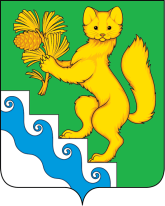 КРАСНОЯРСКИЙ КРАЙ---------------------------------------------------------------------------------------------------------------------Контрольно-счетная комиссия муниципального образования Богучанский район----------------------------------------------------------------------------------------------------Октябрьская ул., д.72, с. Богучаны Красноярского края, 663430Телефон (39162) 28071; ОКОГУ 33100; ОГРН 1072420000025; ИНН / КПП 2407062950 / 240701001ЗАКЛЮЧЕНИЕНА ПРОЕКТ РЕШЕНИЯ БОГУЧАНСКОГО РАЙОННОГО СОВЕТА ДЕПУТАТОВ «О РАЙОННОМ БЮДЖЕТЕ НА 2023 ГОД И ПЛАНОВЫЙ ПЕРИОД 2024 - 2025 ГОДОВ» (далее по тексту – проект решения о районном бюджете, проект районного бюджета)Заключение на проект решения о районном бюджете на 2023 год и плановый период 2024 - 2025 годов подготовлено в соответствии со статьей 157 Бюджетного кодекса Российской Федерации (далее по тексту – Бюджетный кодекс РФ), статьей 23 Положения о бюджетном процессе в муниципальном образовании Богучанский район, утвержденного решением Богучанского районного Совета депутатов от 29.10.2012 № 23/1-230 (далее по тексту – Положение о бюджетном процессе), статьей 2 Положения о Контрольно-счетной комиссии муниципального образования Богучанский район, утвержденного Богучанским районным Советом депутатов от 28.09.2021 № 14/1-95. Сроки внесения проекта районного бюджета, перечень документов, представленных одновременно с проектом районного бюджета, состав показателей проекта районного бюджета, соответствуют требованиям статей 184.2, 185 Бюджетного кодекса РФ и статьям 18, 20 Положения о бюджетном процессе.Экспертиза проекта районного бюджета Контрольно-счетной комиссией муниципального образования Богучанский район (далее по тексту – Контрольно-счетная комиссия) проведена в рамках требований стандарта внешнего муниципального финансового контроля «Финансово-экономическая экспертиза проекта решения о районном бюджете», утвержденного приказом Председателя Контрольно-счетной комиссии от 20.05.2014 № 9-од.В ходе проведения экспертизы были проанализированы основные характеристики проекта районного бюджета, проверено наличие и оценено состояние нормативной и методической базы, регулирующей порядок формирования показателей бюджета, а также проанализирован представленный администрацией Богучанского района Прогноз социально - экономического развития муниципального образования Богучанский район на 2023 год и плановый период 2024 - 2025 годов (далее по тексту – Прогноз СЭР, Прогноз СЭР Богучанского района), ожидаемые итоги социально-экономического развития муниципального образования Богучанский район за 2022 год, муниципальные программы.Классификация нарушений осуществлялась с использованием Классификатора нарушений, выявляемых в ходе внешнего государственного аудита (контроля), утвержденного постановлением Коллегии Счетной палаты Российской Федерации от 21.12.2021 № 14ПК.ПОКАЗАТЕЛИ СОЦИАЛЬНО - ЭКОНОМИЧЕСКОГО РАЗВИТИЯ БОГУЧАНСКОГО РАЙОНАОбщая характеристика Прогноз СЭР Богучанского районаАдминистрацией Богучанского района представлены в Контрольно-счетную комиссию документы, характеризующие основные показатели социально-экономического развития Богучанского района на 2023 – 2025 годы в составе:постановления администрации Богучанского района от 14.11.2022 № 1154 «О внесении изменений в постановление администрации Богучанского района от 31.08.2022 № 867-п «Об одобрении прогноза социально - экономического развития Богучанского района на 2023 год и плановый период 2024 – 2025 годы»;Прогноза СЭР Богучанского района на 2023 год и плановый период 2024 – 2025 годы. Прогноз СЭР Богучанского района на 2023 год и плановый период 2024 – 2025 годы, одобренный администрацией Богучанского района, разработан на трехлетний период в двух вариантах (консервативном и базовом), что соответствует требованиям статьи 173 Бюджетного кодекса РФ, пункта 2 статьи 35 Федерального закона от 28.06.2014 № 172-ФЗ «О стратегическом планировании в Российской Федерации» (далее по тексту – Федеральный закон № 172-ФЗ) и пункта 1.2 постановления администрации Богучанского района от 09.09.2011 № 1261-п «Об утверждении Порядка разработки прогноза социально-экономического развития Богучанского района» (далее по тексту - Порядок разработки Прогноза СЭР).В представленном Прогнозе СЭР уточнены параметры 2023 – 2024 годов, использованные при составлении проекта районного бюджета на 2022 год, и добавлены параметры 2025 года, что соответствует положениям пункта 4 статьи 173 Бюджетного кодекса РФ.Согласно решению Богучанского районного Совета депутатов от 10.02.2016 № 5/1-32 «Об утверждении Положения о стратегическом планировании в муниципальном образовании Богучанский район», Прогноз СЭР является одним из документов стратегического планирования, наряду со стратегией социально-экономического развития муниципального образования Богучанский район (далее по тексту – Стратегия развития Богучанского района).При этом Контрольно-счетная комиссия обращает внимание на длительный период непринятия Стратегии развития Богучанского района, хотя Федеральный закон № 172-ФЗ принят в 2014 году, а Положение о стратегическом планировании в 2016 году. При этом Проект Стратегии развития Богучанского района размещен на официальном сайте администрации Богучанского района в 2017 году.Выстроенная в районе система стратегического планирования не в полной мере отвечает принципу сбалансированности, установленному пунктом 5 статьи 7 Федерального закона № 172-ФЗ.В частности, выявлена рассогласованность показателей Прогноза СЭР и муниципальных программ Богучанского района. Требование об отражении в Прогнозе СЭР основных параметров государственных программ установлено подпунктом 4 пункта 3 статьи 35 Федерального закона № 172-ФЗ. Причем данное требование не закреплено Порядком разработки Прогноза СЭР.В Прогнозе СЭР содержится информация только о 5 из 144 целевых показателей, предусмотренных муниципальными программами Богучанского района, при этом по 4 из них в данных документах указаны разные значения. Сравнительный анализ показателей результативности, отраженных в Прогнозе СЭР и муниципальных программах, представлен в приложении № 1 к настоящему Заключению.Следовательно, при подготовке проекта районного бюджета на 2023 год и плановый период 2024 – 2025 годов нарушены нормы пункта 1 статьи 169 Бюджетного кодекса РФ (код. 1.1.4) в части согласованности документов стратегического планирования.Информация, изложенная в представленном Прогнозе СЭР, свидетельствует об оценке администрацией Богучанского района стабильной ситуации в экономике и социальной сфере района и на рынке труда, что подтверждается данными оценки 2022 года по большинству показателей.Демографическая ситуация в Богучанском районеЧисленность постоянного населения района на 01 января 2022 года составила 44 701 человек, по сравнению с прошлым годом снизилось на 338 человек или на 0,8%. В плановом периоде ожидается снижение численности постоянного населения до 43 297 человек или на 3,1%.Число родившихся в 2021 году по сравнению с прошлым годом увеличилось на 2 человека (с 428 до 430), численность умерших увеличилось на 48 человек (с 612 до 660). В плановом периоде ожидается снижение родившихся до 408 человек или на 5,1% и численность умерших до 649 человек или на 1,7% к показателю на 01.01.2021 года.Коэффициент естественного убыли на 1 000 человек населения составил в 2021 году - (-)5,10 человек (в 2020 году составил - (-) 4,0 человек), коэффициент миграционного прироста (снижения) населения на 10 000 человек населения – в 2021 году (-) 20,73 человека. В плановом периоде ожидается увеличение коэффициента естественной убыли населения до 25,54 человек или на 23,2% к показателю на 01.01.2021 года.В прогнозируемом периоде планируется снижение численности выбывшего населения.Численность трудовых ресурсов в 2021 году составило 28,7 тыс. человек. В прогнозном периоде планируется увеличение названного показателя до 29,7 тыс. человек.В 2021 году численность занятых в экономике района составила 20,3 тыс. человек, в прогнозном периоде данный показатель составит 21,8 тыс. человек за счет привлечения обучающихся граждан с отрывом от производства и лиц не занятых трудовой деятельностью.На 01.01.2021 года численность граждан, имеющих статус безработного, составила 191 человека. По сравнению с аналогичным периодом прошлого года численность безработных граждан уменьшилась на 77,6% (на 01.01.2020 года было зарегистрировано 853 безработных граждан). На 01.01.2022 года уровень безработицы составил 0,7%. В прогнозном периоде уровень безработицы составит 0,5%.Анализ изменения показателей демографической ситуации в Богучанском районе позволяет отметить ежегодное снижение численности постоянного населения, что может привести к риску обеспечения трудовыми ресурсами отдельных отраслей экономики района.Характеристика промышленности Богучанского районаВ Богучанском районе зарегистрировано 460 предприятий различных форм собственности, осуществляющие следующие виды экономической деятельности: «Лесоводство и лесозаготовки», «Обрабатывающие производства», «Обеспечение электрической энергией, газом и паром; кондиционирование воздуха», «Водоснабжение, водоотведение, организация сбора и утилизации отходов, деятельность по ликвидации загрязнений».Основным показателем экономического развития муниципального образования Богучанский район определен объем отгруженных товаров собственного производства, выполненных работ и услуг собственными силами организаций по хозяйственным видам деятельности (далее по тексту - объем отгруженных товаров).Увеличение темпов роста объема отгруженных товаров оценивается в 2022 году по следующим видам экономической деятельности:по разделу В: Добыча полезных ископаемых темп роста объема отгруженных товаров в действующих ценах, к соответствующему периоду предыдущего года по данному виду деятельности составит 102,2%.по разделу С: Обрабатывающие производства темп роста объема отгруженных товаров в действующих ценах, к соответствующему периоду предыдущего года по данному виду деятельности составит 101,8%;по разделу D: Обеспечение электрической энергией, газом и паром; кондиционирование темп роста объема отгруженных товаров в действующих ценах, к соответствующему периоду предыдущего года по данному виду деятельности составит 101,1%.по разделу E: Водоснабжение; водоотведение, организация сбора и утилизации отходов, деятельность по ликвидации загрязнений темп роста объема отгруженных товаров в действующих ценах, к соответствующему периоду предыдущего года по данному виду деятельности составит 101,4%.В прогнозном периоде по второму варианту Прогноза СЭР развитие экономики района предусматривает рост объемов промышленного производства. Ведущую роль в развитии обрабатывающих производств и промышленного комплекса района в целом сохранит металлургическое производство, в лесном комплексе продолжится реализация приоритетного инвестиционного проекта по развитию лесопереработки и освоению введенных мощностей. В прогнозируемом периоде планируется рост объема отгруженных товаров по всем основным видам деятельности. Наибольший рост объема отгруженных товаров прогнозируется по разделу E: Водоснабжение; водоотведение, организация сбора и утилизации отходов, деятельность по ликвидации загрязнений и достигнет размера в 92,7 млн. руб. в 2025 году, превысив уровень аналогичного ожидаемого показателя 2022 года на 8,7 млн. руб. или 10,4%.В натуральном выражении в плановом периоде ожидается увеличение производства лесоматериалов необработанных, пиломатериалов прочих, гранул топливных (пеллеты), электроэнергии. При этом производство алюминия первичного, теплоэнергии, а также воды питьевой прогнозируется на уровне ожидаемого результата 2022 года.Значительный рост производства пиломатериалов и гранул топливных (пеллеты) предусмотрено Прогнозом СЭР на плановый период по АО «Краслесинвест».Анализ показателей Прогноза СЭР на 2023 год и плановый период 2024 – 2025 годов позволяют отметить устойчивое увеличение темпов роста основного индикатора экономического развития района – объем отгруженных товаров. В большей степени на увеличение показателя «объем отгруженных товаров» повлияла реализация крупных инвестиционных проектов на территории Богучанского района.Инвестиции в основной капиталПо Богучанскому району объем инвестиций в основной капитал за счет всех источников финансирования с учетом субъектов малого предпринимательства и параметров неформальной деятельности в 2021 году составил 3 708,4 млн. руб., темп роста в сопоставимых ценах составил 76,7%. По оценке администрации Богучанского района объем инвестиций в основной капитал за счет всех источников финансирования в 2022 году составит 3 724,5 млн. руб., в 2023 году – 3 948,0 млн. руб., в 2024 году – 4 185,1 млн. руб., 2025 году – 4 354,2 млн. руб.В текущем и прогнозном периоде темпы роста объема инвестиций в сопоставимых ценах планируются в 2022 году – 96,8%, в 2023 году – 100,9%, в 2024 году – 101,1%, в 2025 году – 100,0%.Наибольший объем инвестиций в основной капитал за счет всех источников финансирования прогнозируется по предприятиям, осуществляющим деятельность в сфере обрабатывающего производства.В большей доле инвестиции будут направляться на реализацию проектов по строительству биотехнического комплекса по глубокой переработке древесины (АО «Краслесинвест», ООО «Тайга»), строительства предприятия лесоперерабатывающего производства (ООО «Атлант»), а также завершения строительства предприятия по производству алюминия (АО «БоАЗ»).Уровень жизни населения Богучанского районаУровень жизни населения Богучанского района характеризуется в первую очередь уровнем доходов населения, среди которых значительный вес занимает заработная плата.Согласно официально предоставленным статистическим данным, бюджетные организации и предприятия района по состоянию на 1 января 2022 года задолженности по заработной плате не имели.Среднедушевой денежный доход в месяц жителей Богучанского района в 2021 году составил – 28,9 тыс. руб.Значение данного показателя по Богучанскому району прогнозируется на 2023 год – 36,6 тыс. руб., на 2024 год – 39,3 тыс. руб., на 2025 год – 41,9 тыс. руб. и соответственно ежегодно увеличится на 10,0%, 7,3%, 6,5%. Рост среднедушевого денежного дохода прогнозируется по денежным доходам населения, полученным в виде оплаты труда, пенсий, а также стабилизации темпов потребительской инфляции. Среднемесячная заработная плата работников списочного состава организаций и внешних совместителей по полному кругу организаций по району, по предварительной оценке, в 2022 году составит 66,5 тыс. руб. В прогнозном периоде планируется увеличение данного показателя в 2023 году на 10,2%, в 2024 году на 7,9%, в 2025 году на 7,1%.Среднемесячная заработная плата работников списочного состава организаций и внешних совместителей по полному кругу организаций Богучанского района прогнозируется в 2023 году на уровне 73,2 тыс. руб., в 2024 году – 79,0 тыс. руб., в 2025 году – 84,7 тыс. руб.Замечания к Прогнозу СЭР Богучанского районаСтатьей 169 Бюджетного кодекса РФ определено составление проекта бюджета на основе прогноза социально-экономического развития в целях финансового обеспечения расходных обязательств.Проведенный анализ представленного Прогноза СЭР Богучанского района позволяет отметить отсутствие большинства показателей, характеризующих развитие бюджетной сферы Богучанского района в прогнозном периоде и используемых для расчета финансового обеспечения расходных обязательств. Так по разделу «Образование» отсутствуют показатели прогнозируемого периода: количество учреждений, осуществляющих образовательную деятельность и деятельность дополнительного образования, численность учащихся, по разделу «Культура, отдых и досуг» практически отсутствует информация по организациям культурно - досугового типа и библиотекам.Статьей 173 Бюджетного кодекса РФ установлено требование об утверждении порядка разработки прогноза социально-экономического развития, одним из которых является: «В пояснительной записке к прогнозу социально-экономического развития приводится обоснование параметров прогноза, в том числе их сопоставление с ранее утвержденными параметрами с указанием причин и факторов прогнозируемых изменений».Проведенный анализ представленного Прогноза СЭР Богучанского района позволяет отметить отсутствие значительного количества обоснований параметров Прогноза СЭР, а также указания причин и факторов прогнозируемых изменений. Следовательно, большинство показателей, включенных в Прогноз СЭР не обоснованы, не отражают причины и факторы прогнозируемых изменений и не могут использоваться для планирования и формирования бюджета Богучанского района.Не обеспечено соответствие значения показателя «численность занятых в экономике» в части 2025 года, отраженных в Пояснительной записке и Прогнозе СЭР по форме МАКРО, а также показателя «численность трудовых ресурсов» в части 2021 года.В Пояснительной записке к Прогнозу СЭР не отражено значение показателя «численность занятых в экономике, в среднем за период» в части 2024 года.ВЫВОДЫ:	в Богучанском районе создается многоотраслевая экономика, основными отраслями которой являются лесозаготовка и глубокая лесопереработка, горнодобывающая промышленность, алюминиевая промышленность, а в перспективе и газохимия;предусмотренное Прогнозом СЭР развитие Богучанского района должно повлечь за собой рост денежных доходов населения, улучшение демографической ситуации и целого ряда других параметров, характеризующих уровень и качество жизни населения;согласно Прогнозу СЭР экономика Богучанского района характеризуется устойчивыми темпами роста. Прогнозируется положительная динамика по большинству показателей Прогноза СЭР;на фоне положительных показателей Прогноза СЭР отмечается незначительный рост прогнозных показателей уровня жизни населения Богучанского района;отдельные недостатки, допущенные при формировании Прогноза СЭР Богучанского района, свидетельствуют об отсутствии возможности использовать в полной мере его показатели при формировании районного бюджета и приводят к нарушению требований статьи 169 Бюджетного кодекса РФ в части формирования бюджета на основе его показателей (код 1.1.1).НАЛОГОВАЯ ПОЛИТИКА БОГУЧАНСКОГО РАЙОНАОсновные направления налоговой политики Богучанского района на 2023 год и плановый период 2024 - 2025 годов подготовлены с учетом положений основных направлений налоговой политики Российской Федерации, Красноярского края на аналогичный период, а также в соответствии со статьей 172 Бюджетного кодекса РФ, статьей 17 Положения о бюджетном процессе. Целью налоговой политики на 2023 год и плановый период 2024 – 2025 годов остается содействие достижению целей по ускорению темпов экономического роста, росту инвестиций в основной капитал, повышению уровня жизни граждан.Основными задачами налоговой политики, как и прежде, являются привлечение в экономику инвестиций, расширение спектра отраслей с положительной динамикой экономической активности, создание комфортных условий для ведения бизнеса. Задачи налоговой политики Богучанского района сонаправлены с задачами налоговой политики Российской Федерации и Красноярского края.Задача повышения инвестиционной активности в регионе будет решаться, в том числе за счет сохранения мер государственной поддержки реального сектора экономики.Так в Богучанском районе реализуется 4 инвестиционных проекта по глубокой и безотходной переработке древесины, производству алюминия, получивших поддержку и содействие на всех уровнях власти.Особое внимание в Богучанском районе уделяется поддержке малого и среднего предпринимательства, путем реализации предусмотренных мер по снижению налоговой нагрузки, созданию условий для увеличения количества занятого населения и сокращению скрытой (теневой) деятельности и неформальной занятости.Устойчивый рост доходов бюджета будет обеспечен повышением использования потенциала экономики и земельно - имущественного комплекса района путем внесения сведений в Федеральную информационную систему, уточнения данных в Едином государственном реестре недвижимости, развития электронного взаимодействия, снижения задолженности по имущественным налогам физических лиц и проведения инвентаризации адресов объектов адресации и земельных участков. Повышение качества администрирования доходов будет осуществляться путем снижения дебиторской задолженности перед бюджетом, легализации налоговой базы и повышения качества прогнозирования доходов.БЮДЖЕТНАЯ ПОЛИТИКА БОГУЧАНСКОГО РАЙОНАВ целях обеспечения сбалансированного развития Богучанского района в 2023 – 2025 годах, являющегося надежной основой последовательного повышения качества жизни граждан, акценты бюджетной политики будут сконцентрированы на следующих направлениях:1. участие в реализации национальных целей и стратегических задач развития Российской Федерации, определенных Президентом Российской Федерации, с учетом приоритетного развития социальной сферы и экономики;2. взаимодействие с краевыми органами власти по увеличению объема финансовой поддержки из краевого бюджета;3. совершенствование системы межбюджетных отношений в Богучанском районе;4. повышение эффективности бюджетных расходов, вовлечение в бюджетный процесс граждан. Реализация Указа Президента № 204 предусматривает механизмы и ресурсное обеспечение достижения национальных целей развития Российской Федерации.В целях осуществления прорывного научно - технологического и социально - экономического развития Российской Федерации, увеличения численности населения страны, повышения уровня жизни граждан, создания комфортных условий для их проживания, а также условий и возможностей для самореализации и раскрытия таланта каждого человека были зафиксированы 9 национальных целей, достижение которых должно обеспечить Правительство России. В соответствии с этими целями обеспечена разработка 14 национальных проектов (программ) в состав которых вошли 76 федеральных проектов.Красноярский край принимает участие в 12 национальных проектах и реализует 48 региональных проектов, направленных на достижение показателей и результатов соответствующих федеральных проектов. Для региона к 2024 году определено порядка 160 показателей, закрепленных в региональных проектах и установленных в рамках подписанных соглашений о реализации региональных проектов.По итогам 2021 года на реализацию национальных проектов в Богучанском районе было направлено 63 634,8 тыс. руб. или 99,0% от запланированного объема, что выше уровня 2020 года, в котором освоение бюджетных средств на реализацию национальных проектов составило 6 453,7 тыс. руб. или 93,7% от плановых назначений.В ближайшие три года на реализацию национальных проектов в Богучанском районе планируется направить 21 459,8 тыс. руб. за счет средств федерального бюджета. Самым финансовоемким национальным проектом, реализуемыми на территории Богучанского района в 2023 - 2025 годах будет «Образование».В структуре расходов федерального и краевого бюджетов на 2023 – 2025 годы предусмотрен значительный рост финансирования мероприятий национальных проектов и мер по реализации Послания Президента РФ. После распределения дополнительных средств федерального и краевого бюджетов уточнятся объемы софинансирования соответствующих мероприятий за счет средств районного бюджета. Приоритетной задачей органов власти Богучанского района должна стать успешная реализация национальных и региональных проектов, направленных на выполнение стратегических задач развития страны, поставленных в Указе № 204.Взаимодействие с краевыми органами власти по увеличению объема финансовой поддержки из краевого бюджета будет направлено на увеличение объемов финансовой поддержки в виде различных форм межбюджетных трансфертов. Указанные средства направляются для достижения национальных целей развития страны, на финансирование объектов капитального строительства, перспективных отраслей экономики и развитие материально-технической базы учреждений, находящихся в Богучанском районе.В проекте краевого закона «О краевом бюджете на 2023 год и на плановый период 2024 и 2025 годов» Богучанскому району на 2023 год предусмотрены межбюджетные трансферты в сумме 2 035 077,6 тыс. руб. В течение 2022 года в район было привлечено дополнительно средств федерального и краевого бюджета в сумме 243 652,3 тыс. руб.В предстоящем периоде планируется продолжение работы по взаимодействию органов местного самоуправления Богучанского района с краевыми органами власти по решению наиболее актуальных для Богучанского района вопросов, а также усиление координации деятельности по данному направлению.Совершенствование системы межбюджетных отношений является одним из приоритетных направлений деятельности на всех уровнях управления.Бюджетной политикой предусмотрена реализация мер, направленных на поддержание бюджетной устойчивости и самостоятельности нижестоящих бюджетов в целях содействия сбалансированности местных бюджетов, снижение рисков неисполнения первоочередных расходных обязательств. Для сохранения сбалансированности местных бюджетов особое внимание уделяется формированию собственной ресурсной базы и поддержание финансовой устойчивости местных бюджетов. Применение вышеуказанных механизмов в совокупности с планируемыми изменениями на федеральном уровне обеспечивает поступательное и эффективное развитие системы межбюджетных отношений в Богучанском районе и ее адаптацию к текущим условиям. Повышение эффективности бюджетных расходов, вовлечение граждан в бюджетный процесс, предусмотренное бюджетной политикой Богучанского района, направлено на реализацию Концепции повышения эффективности бюджетных расходов в 2019 – 2024 годах (далее по тексту – Концепция), утвержденной 31.01.2019 года Правительством РФ.Концепция содержит перечень мер по разработке новых и модернизации существующих инструментов и механизмов повышения эффективности бюджетных расходов, устранения неэффективного и нецелевого расходования бюджетных средств. Ключевыми направлениями для района являются:формирование бюджетной политики на основании и во взаимосвязи с показателями муниципальных программ;совершенствование системы муниципальных программ в связи с внедрением принципов проектного управления;формирование системы управления налоговыми расходами;повышение эффективности и качества оказания муниципальных услуг в социальной сфере;комплексное планирование мероприятий по росту доходов, повышению эффективности расходов и совершенствованию долговой политики; повышение открытости и прозрачности бюджетного процесса;вовлечение граждан к участию в бюджетном процессе.При этом предусмотрены меры операционного уровня, имеющие непосредственный и измеримый эффект уже в ближайшей перспективе, а также стратегического уровня, способствующего повышению эффективности системы управления бюджетными расходами в целом.В соответствии с Концепцией одним из основных направлений повышения эффективности бюджетных расходов является программно - целевое бюджетное планирование на основе муниципальных программ. Программное бюджетирование реализуется в Богучанском районе, начиная с 2014 года. В предстоящем бюджетном цикле сохраняется программный принцип формирования расходов в рамках муниципальных программ, утвержденных администрацией Богучанского района. Необходимым условием повышения эффективности бюджетных расходов является совершенствование системы финансового обеспечения оказания муниципальных услуг, повышение эффективности и качества их оказания.Деятельность районных муниципальных учреждений осуществляется посредством выполнения муниципального задания по оказанию услуг, выполнению работ, которое определяет требования к объему и качеству оказываемых муниципальных услуг, выполняемых работ, что позволяет использовать его в качестве инструмента планирования расходов бюджета на оказание муниципальных услуг, выполнение работ.В целях совершенствования муниципального задания как инструмента управления результатами:упорядочены однотипные муниципальные услуги, работы (исходя из гарантий и обязательств государства сформированы общероссийские базовые (отраслевые) перечни (классификаторы) государственных (муниципальных) услуг, оказываемых физическим лицам, а также федеральные и региональные перечни государственных (муниципальных) услуг, работ, в соответствии с которыми формируются муниципальные задания);создана система нормативного финансирования муниципальных услуг, работ, основанная на нормировании в расчете на единицу услуги, работы, а не на одно учреждение.Вместе с тем в целях повышения эффективности и качества оказания муниципальных услуг возникла необходимость внедрения новых механизмов оказания муниципальных услуг (выполнения работ), а также развитие конкуренции на рынке оказания муниципальных услуг (выполнения работ), в том числе путем привлечения негосударственных организаций к оказанию муниципальных услуг (выполнению работ).Продолжение реализации Плана мероприятий по росту доходов, повышению эффективности расходов и совершенствованию долговой политики Богучанского района направлено на повышение эффективности управления муниципальными финансами, изыскания внутренних резервов для финансирования всех принятых расходных обязательств.Бюджетной политикой Богучанского района предусмотрено в планируемом периоде продолжение реализации мероприятий по трем основным разделам: «Мероприятия по росту доходов бюджета», «Мероприятия по повышению эффективности расходов бюджета», «Мероприятия по совершенствованию долговой политики».Мероприятия, связанные с ростом доходов, направлены на обеспечение межведомственного взаимодействия с целью повышения эффективности администрирования доходов бюджета, совершенствование налогового законодательства, обеспечение роста доходов бюджетов поселений Богучанского района, совершенствование земельно - имущественных отношений, повышение эффективности использования муниципального имущества района и другие.Раздел по повышению эффективности расходов содержит мероприятия, направленные на повышение качества финансового управления, эффективность деятельности районных муниципальных учреждений, совершенствование межбюджетных отношений. Также включены мероприятия, направленные на совершенствование системы закупок для муниципальных нужд.В долговой политике основной задачей будет являться стабилизация и снижение муниципального долга и минимизация расходов на его обслуживание. В соответствии с принятой на федеральном уровне Концепцией к числу приоритетных направлений, реализуемых в Российской Федерации и нуждающихся в дальнейшем совершенствовании, является участие граждан в бюджетном процессе.Согласно Концепции, открытость бюджетного процесса и вовлечение в него институтов гражданского общества способствуют повышению эффективности бюджетных расходов и соответствуют лучшей мировой практике.К числу основных направлений в области повышения открытости бюджетного процесса, способствующих вовлечению граждан в бюджетный процесс, Концепция определяет следующее:формирование и представление на постоянной основе в информационно - телекоммуникационной сети «Интернет» бюджетов бюджетной системы Российской Федерации в понятной для граждан форме;повышение бюджетной грамотности населения в Российской Федерации;представление муниципальными образованиями в открытом доступе значительного объема бюджетных данных;расширение охвата и развитие практик вовлечения граждан в бюджетный процесс (инициативного бюджетирования) в муниципальных образованиях района.Реализация данных направлений будет осуществляться в Богучанском районе с учетом рекомендаций к дальнейшим шагам, обозначенным в Концепции.В целях дальнейшего повышения открытости бюджета и развития института инициативного бюджетирования в 2023 - 2025 годах, с учетом федеральных подходов, планируется:совершенствование форм представления проекта о бюджете для граждан, а также обеспечение его популяризации;расширение вовлечения граждан в бюджетный процесс, в том числе за счет непрерывного обучения основам финансовой и бюджетной грамотности, развития практик школьного и студенческого инициативного бюджетирования, распространения цифровых подходов.ОСНОВНЫЕ ХАРАКТЕРИСТИКИ ПРОЕКТА РАЙОННОГО БЮДЖЕТА Представленный проект районного бюджета содержит основные характеристики районного бюджета, разработанные на среднесрочный плановый период с 2023 по 2025 годы, к которым относятся: общий объем доходов районного бюджета, общий объем расходов районного бюджета, дефицит бюджета, а также иные показатели, предусмотренные Бюджетным кодексом РФ и Положением о бюджетном процессе.Согласно проекту районного бюджета, доходы в 2023 году составят 2 832 495,6 тыс. руб., что на 386 447,7 тыс. руб., или на 15,8% больше утвержденных назначений 2022 года (2 446 047,9 тыс. руб.). Изменения планируемого показателя доходной части районного бюджета на 2023 год представлены на диаграмме 1.диаграмма 11 - доходы районного бюджета на 2023 год, утвержденные решением о районном бюджете на 2021 год и плановый период 2022-2023 годов (2 280 798,0 тыс. руб.);2 - доходы районного бюджета на 2023 год, утвержденные решением о районном бюджете на 2022 год и плановый период 2023-2024 годов (2 350 766,7 тыс. руб.);3 - доходы районного бюджета на 2023 год, предусмотренные проектом решения о районном бюджете на 2023 год и плановый период 2024-2025 годов (2 832 495,6 тыс. руб.)Как видно из представленной диаграммы 1, общий объем доходов 2023 года увеличился на 24,2% от прогнозируемого объема доходов, предусмотренного проектом решения о районном бюджете на 2021 - 2023 годы за аналогичный период и на 20,5% больше показателя, предусмотренного проектом решения о районном бюджете на 2022 - 2024 годы.Расходы районного бюджета в 2023 году составят 2 849 318,1 тыс. руб., что на 372 189,7 тыс. руб. или на 15,0% больше утвержденных назначений 2022 года (2 477 128,4 тыс. руб.). Изменения планируемого показателя расходной части районного бюджета на 2023 год представлены на диаграмме 2.диаграмма 21 - расходы районного бюджета на 2023 год, утвержденные решением о районном бюджете на 2021 год и плановый период 2022-2023 годов (2 280 798,0 тыс. руб.);2 - расходы районного бюджета на 2023 год, утвержденные решением о районном бюджете на 2022 год и плановый период 2023-2024 годов (2 338 666,7 тыс. руб.);3 - расходы районного бюджета на 2023 год, предусмотренные проектом решения о районном бюджете на 2023 год и плановый период 2024-2025 годов (2 849 318,1 тыс. руб.)При формировании бюджета на 2023 - 2025 годы общий объем расходов увеличился на 24,9% от утвержденного решением о районном бюджете на 2021 – 2023 годы объема расходов и на 21,8% больше аналогичного показателя, утвержденного предыдущим решением о районном бюджете на 2022 - 2024 годы.В расходной части районного бюджета предусмотрен резервный фонд администрации Богучанского района на 2023 - 2025 годы в размере 10 000,0 тыс. руб. ежегодно для финансирования непредвиденных расходов и мероприятий, имеющих важное общественное и (или) социально - экономическое значение для Богучанского района, не предусмотренных в районном бюджете на соответствующие периоды.Размер резервного фонда установлен пунктом 15 проекта решения о районном бюджете и не превышает 3,0% общего объема расходов, в соответствии с требованием статьи 81 Бюджетного кодекса РФ и пункта 3 постановления администрации Богучанского района от 31.12.2010 № 1833-п «Об утверждении Положения о порядке расходования средств резервного фонда администрации Богучанского района».Пунктом 14 проекта решения о районном бюджете предусмотрен объем бюджетных ассигнований дорожного фонда Богучанского района на 2023 год в размере 16 060,4 тыс. руб., на 2024 год – 86,6 тыс. руб., на 2025 год – 91,6 тыс. руб.Порядок формирования дорожного фонда утвержден решением Богучанского районного Совета депутатов от 28.11.2013 № 33/1-300 «О муниципальном дорожном фонде муниципального образования Богучанский район» (далее по тексту – Решение о дорожном фонде).Средства дорожного фонда Богучанского района предусматриваются в целях финансового обеспечения дорожной деятельности в отношении автомобильных дорог общего пользования местного значения.Согласно пункту 2.1. Решения о дорожном фонде объем бюджетных ассигнований дорожного фонда утверждается в размере не менее прогнозируемого объема отдельных видов доходов, установленных соответствующим Решением. В результате на 2022 год и плановый период, бюджетные ассигнования дорожного фонда Богучанского района сложились из:совокупности плановых поступлений от уплаты акцизов на дизельное топливо, моторные масла, автомобильный и прямогонный бензин, в соответствии с п.п.1 п.2.1 названного выше Решения, в размере в 2023 году – 81,9 тыс. руб., в 2024 году – 86,6 тыс. руб., в 2025 году – 91,6 тыс. руб.;налога на доходы физических лиц, подлежащих зачислению в районный бюджет, в соответствии с п.п.11 п.2.1 названного выше Решения, в размере 15 978,5 тыс. руб. на 2023 год.Доля дотаций из других бюджетов бюджетной системы Российской Федерации и (или) налоговых доходов по дополнительным нормативам отчислений в размере, не превышающем расчетного объема дотации на выравнивание бюджетной обеспеченности (части расчетного объема дотации), замененной дополнительными нормативами отчислений, в течение двух из трех последних отчетных финансовых лет превышала 20,0% объема собственных доходов бюджета, о чем более подробно изложено в таблице № 1.таблица № 1 (тыс. руб.)*-согласно статье 136 Бюджетного кодекса РФ, общий объем доходов, за исключением субвенций и иных межбюджетных трансфертов, предоставляемых на осуществление части полномочий по решению вопросов местного значения в соответствии с соглашениями, заключенными муниципальным районом и поселениямиКак видно из таблицы № 1, уровень дотационности районного бюджета в течение двух из трех последних отчетных финансовых лет превышала 20,0% объема собственных доходов, что также установлено приказом Министерства финансов Красноярского края от 18.05.2022 № 52.Таким образом, руководствуясь пунктом 3 статьи 136 Бюджетного кодекса РФ, начиная с очередного финансового года, муниципальное образование Богучанский район не имеет право устанавливать и исполнять расходные обязательства, не связанные с решением вопросов, отнесенных Конституцией Российской Федерации, федеральными законами, законами субъектов Российской Федерации к полномочиям органов местного самоуправления.Учитывая изложенное, дефицит районного бюджета не должен превышать 10,0% утвержденного общего годового объема доходов местного бюджета без учета утвержденного объема безвозмездных поступлений и (или) поступлений налоговых доходов по дополнительным нормативам отчислений. Данное ограничение установлено статьей 92.1 Бюджетного кодекса РФ.В 2023 году дефицит районного бюджета составит 16 822,5 тыс. руб. или 2,1% от общего годового объема доходов без учета безвозмездных поступлений (2 832 495,6 тыс. руб. – 2 039 838,8 тыс. руб. = 792 656,8 тыс. руб.), что соответствует установленному статьей 92.1 Бюджетного кодекса РФ ограничению (10,0%). Согласно приложению № 1 к проекту решения о районном бюджете, источником финансирования дефицита районного бюджета в 2023 году определено изменение остатков средств на счетах бюджета.Согласно данным, представленным Финансовым управлением администрации Богучанского района (далее по тексту – Финансовое управление), по состоянию на 01.11.2022 года объем денежных средств на едином счете районного бюджета составил 36 617,8 тыс. руб. В предыдущем году аналогичный показатель составил 74 142,0 тыс. руб.Динамика изменения объема денежных средств на едином счете районного бюджета представлена в таблице № 2.таблица № 2 (тыс. руб.)Прогнозный объем денежных средств на счетах районного бюджета по состоянию на 01.01.2023 года в сумме 16 822,5 тыс. руб. ниже в 4,5 раза фактического объема средств по состоянию на 01.01.2022 года. Привлечение бюджетных кредитов от других бюджетов бюджетной системы Российской Федерации на очередной финансовый год и плановый период не предусмотрено.Пунктом 17 проекта решения о районном бюджете установлены предельные объемы муниципального долга на очередной год и плановый период в размере 0,0 руб.ОТДЕЛЬНЫЕ ВОПРОСЫ ФОРМИРОВАНИЯ ДОХОДОВ РАЙОННОГО БЮДЖЕТАДоходы районного бюджета на 2023 год и плановый период 2024 - 2025 годов сформированы в соответствии с бюджетным законодательством Российской Федерации, законодательством о налогах и сборах и законодательством об иных обязательных платежах в соответствии со статьей 39 Бюджетного кодекса РФ. Согласно пояснительной записке к проекту решения о районном бюджете, прогноз доходов районного бюджета сформирован на основе ожидаемых итогов социально - экономического развития района за 2022 год, а также Прогноза СЭР Богучанского района на 2023 - 2025 годы. В проекте решения о районном бюджете на предстоящий период (2023 - 2025 годы) доходы районного бюджета прогнозируются к ожидаемой оценке 2022 года со снижением на 4,3% в 2023 году, на 9,7% в 2024 году и на 10,0% в 2025 году.Доходы районного бюджета на 2023 год прогнозируются в общей сумме 2 832 495,6 тыс. руб., в том числе: налоговые и неналоговые доходы – 792 656,8 тыс. руб. (28,0% от общего объема доходов), безвозмездные поступления – 2 039 838,8 тыс. руб. (72,0% от общего объема доходов). Увеличение прогнозируемых доходов на 2023 год по отношению к плановым назначениям 2022 года составит 386 447,7 тыс. руб. (15,8%), что обусловлено, в основном, увеличением безвозмездных поступлений в районный бюджет.Объем безвозмездных поступлений увеличится на 263 955,1 тыс. руб. или 14,8%.Динамика изменения основных параметров доходов районного бюджета, в том числе объема безвозмездных поступлений, приведена в таблице № 3.таблица № 3 (тыс. руб.)Как видно из представленной таблицы № 3, фактическое исполнение безвозмездных поступлений в 2020 - 2021 годах превышает первоначально утвержденные показатели на 1,9%, 11,4% соответственно. Ожидаемое исполнение безвозмездных поступлений 2022 года превысит плановые назначения на 28,7%.Анализ динамики изменения налоговых и неналоговых доходов, поступающих в районный бюджет, позволяет отметить рост названных доходов в 2020 - 2021 годах относительно предыдущего периода. Объем налоговых и неналоговых доходов районного бюджета прогнозируется на 2023 год с ростом к оценке текущего года на 116 748,6 тыс. руб. (17,3%). По всем укрупненным позициям налоговых доходов (статьи доходов) прогнозируется наращивание объемов поступлений, за исключением: налога на имущество, доходов от продажи материальных и нематериальных активов. Налоговые и неналоговые доходы бюджета на предстоящий период в большей мере сформированы за счет налоговых поступлений, доля которых в общем объеме доходов составит в 2022 году – 19,1%, в 2023 году – 24,0%, в 2024 году – 25,5%, в 2025 году – 27,0%. Роль неналоговых доходов увеличится от 3,8% в 2022 году до 4,6% в 2025 году.Налог на прибыль организаций в предстоящем периоде составит от 8,3% в 2023 году до 8,0% в 2025 году от суммы поступлений налоговых и неналоговых доходов.Согласно пояснительной записке к проекту решения о районном бюджете в основу расчета налога на прибыль организаций приняты следующие исходные данные:отчет Межрайонной инспекции Федеральной налоговой службы № 8 по Красноярскому краю (далее по тексту – МРИ ФНС № 8) по форме № 5-ПМ «Отчет о налоговой базе и структуре начислений по налогу на прибыль организаций, зачисляемому в бюджет субъекта Российской Федерации»;отчетные данные МРИ ФНС № 8 по видам экономической деятельности, предоставляемые в соответствии с приказом Министерства финансов Российской Федерации от 30.06.2008 № 65н «Об утверждении периодичности, сроков и формы представления информации в соответствии с правилами взаимодействия органов государственной власти субъектов Российской Федерации и органов местного самоуправления с территориальными органами федерального органа исполнительной власти, уполномоченного по контролю и надзору в области налогов и сборов, утвержденных постановлением Правительства Российской Федерации от 12.08.2004 №410»;показатели Прогноза СЭР. При расчете поступления налога на прибыль на прогнозный период Финансовое управление использовало следующие исходные данные: норматив отчислений от налога на прибыль в районный бюджет в размере 10,0%; расчетный уровень собираемости налога на прибыль в 2023 - 2025 годах – 99,9%;предполагаемая сумма погашения недоимки по налогу в 2023 году 1 048,0 тыс. руб., в 2024 году – 500,0 тыс. руб., в 2025 году – 450,0 тыс. руб. МРИ ФНС № 8, как главный администратор доходов бюджета, исполнила возложенные на нее статьей 160.1 Бюджетного кодекса РФ полномочия в части предоставления сведений, необходимых для составления проекта бюджета, а именно сформировала прогноз поступлений налога на прибыль на 2023 год в размере 661 330,0 тыс. руб., 2024 год – 671 600,0 тыс. руб., 2025 год – 679 460,0 тыс. руб. Соответственно с учетом норматива отчислений от налога на прибыль (10,0%), зачисляемого в районный бюджет, поступления в районный бюджет составят в 2023 году в размере 66 133,0 тыс. руб., в 2024 году – 67 160,0 тыс. руб., в 2025 году – 67 946,0 тыс. руб.Финансовым управлением учтено поступление налога на прибыль в проекте районного бюджета на 2023 - 2025 годы в размерах, исчисленных главным администратором доходов бюджета. Расчет налога на доходы физических лиц, представленный в пояснительной записке к проекту решения о районном бюджете, произведен на основе ожидаемой оценки 2022 года с учетом: показателей Прогноза СЭР; данных налоговой статистики по форме № 5-НДФЛ «Отчет о налоговой базе и структуре начислений по налогу на доходы физических лиц»;информации МРИ ФНС № 8.На 2023 - 2025 годы прогнозируются поступления в районный бюджет налога на доходы физических лиц в размерах 410 343,0 тыс. руб., 420 588,4 тыс. руб., 433 461,0 тыс. руб. соответственно.Темп роста поступлений налога на доходы физических лиц в прогнозируемом периоде к ожидаемой оценке 2022 года составит 9,7%, 12,4%, 15,9% соответственно.При этом темп роста фонда оплаты труда работников списочного, несписочного состава организаций и внешних совместителей по полному кругу организаций в прогнозируемом периоде к ожидаемой оценке 2022 года составит 10,6%, 19,5%, 28,0% соответственно.Значительное расхождение темпов роста налога на доходы физических лиц и фонда оплаты труда работников может негативно повлиять на достоверность запланированных показателей.Поступление акцизов по подакцизным товарам учтено в проекте районного бюджета на 2023 год в размере 81,9 тыс. руб. с ростом к ожидаемому исполнению за 2022 год на 7,9%.Поступление налога на совокупный доход учтено в проекте районного бюджета на 2023 год в размере 195 724,9 тыс. руб. с ростом к ожидаемому исполнению за 2022 год на 4,3%. При расчете прогноза поступлений данного налога Финансовым управлением учтены уровень собираемости и погашение недоимки по налогу.Поступление единого налога на вмененный доход для отдельных видов деятельности учтено в проекте районного бюджета на 2023 год в размере 300,0 тыс. руб., 2024 год – 250,0 тыс. руб., 2025 год – 200,0 тыс. руб. и предусматривает погашение недоимки по данному налогу за предыдущие налоговые периоды. Исчисленные Финансовым управлением суммы поступления налога на плановый период соответствуют аналогичным показателям, предоставленным МРИ ФНС № 8.Поступление налога на имущество физических лиц учтено в проекте районного бюджета на 2023 - 2025 годы в размере 1,0 тыс. руб. ежегодно. Исчисленное Финансовым управлением поступление данного налога, соответствует прогнозным показателям, представленным МРИ ФНС № 8. Поступление земельного налога учтено в проекте районного бюджета на 2023 год в размере 1 015,2 тыс. руб. со снижением к ожидаемому исполнению за 2022 год на 634,8 тыс. руб. На 2024 и 2025 годы прогнозируется поступление в размере 1 063,9 тыс. руб. и 1 106,4 тыс. руб. соответственно. Исчисленное Финансовым управлением поступление данного налога, соответствует прогнозным показателям, представленным МРИ ФНС № 8. Поступление государственной пошлины учтено в проекте районного бюджета на 2023 - 2025 годы в размере 6 368,0 тыс. руб., 6 432,0 тыс. руб., 6 496,0 тыс. руб. соответственно, с ростом к ожидаемому исполнению за 2022 год соответственно на 1,0%, 2,0%, 3,0%.Анализ предусмотренных проектом доходов от использования имущества, в том числе с учетом доходов от продажи материальных и нематериальных активов, свидетельствует о стабильно несущественной роли районной собственности в формировании доходов районного бюджета в целом, доля которых в вышеуказанных поступлениях в 2023 – 2025 годах составит 2,3%, 2,6%, 2,8% соответственно. Прогнозный план поступления доходов от использования, находящегося в районной собственности, имущества определен на 2023 год в размере 64 854,2 тыс. руб., что на 6 452,9 тыс. руб. или на 11,0% выше оценки поступления 2022 года (58 401,3 тыс. руб.). Увеличение доходов от использования, находящегося в районной собственности, имущества обусловлено увеличением доходов от сдачи его в аренду. Доходы от сдачи в аренду имущества, находящегося в муниципальной собственности, прогнозируются на 2023 год выше ожидаемой оценки 2022 года на 6 065,0 тыс. руб., на 2024 год – 10 963,2 тыс. руб., 2025 год – 16 183,1 тыс. руб.При расчете поступлений доходов от сдачи в аренду имущества Управлением муниципальной собственностью Богучанского района (далее по тексту – УМС) допущено нарушение норм пункта 7 Общих требований к Методике прогнозирования доходов в бюджеты бюджетной системы Российской Федерации, утвержденных постановлением Правительства Российской Федерации от 23.06.2016 № 574 (далее по тексту – постановление Правительства РФ № 574, Общие требования к методике планирования доходов), что привело к необоснованности прогнозных поступлений названного дохода бюджета (код 1.2.98). Так УМС при расчете прогнозного поступления данного дохода не использовало данные о ставке арендной платы и динамике отдельных показателей Прогноза СЭР, а также о размере погашения имеющейся недоимки по данному доходу.Доходы от перечисления части прибыли, оставшейся после уплаты налогов и иных обязательных платежей муниципальных унитарных предприятий, прогнозируются на 2023 год в сумме 45,0 тыс. руб., на 2024 - 2025 годы в сумме 35,0 тыс. руб. ежегодно. При расчете поступлений отчислений от прибыли муниципальных унитарных предприятий УМС с нарушением использовался метод прогнозирования доходов, предусмотренный пунктом 7 Общих требований к Методике прогнозирования доходов, что привело к занижению прогнозных поступлений названного дохода бюджета, а также ненадлежащему исполнению полномочий главного администратора доходов бюджета (код 1.2.98).Доходы от продажи материальных и нематериальных активов прогнозируются на 2023 год в сумме 6 200,0 тыс. руб., на 2024 год – 6 000,0 тыс. руб., на 2025 год – 5 700,0 тыс. руб., в том числе доходы от реализации имущества 1 200,0 тыс. руб., 1 000,0 тыс. руб., 700,0 тыс. руб. Предоставленный УМС проект решения Богучанского районного Совета депутатов «Об утверждении прогнозного плана (программы) приватизации муниципального имущества муниципального образования Богучанский район на 2023 год и плановый период 2024 – 2025 годов» (далее по тексту – План приватизации) содержит информацию о прогнозных поступлениях данного дохода в 2023 году 1 200,0 тыс. руб., в 2024 году – 1 000,0 тыс. руб., в 2025 году – 700,0 тыс. руб. Доходы от реализации земельных участков в 2023 – 2025 годах прогнозируются в размере 5 000,0 руб. ежегодно.Прочие поступления от использования муниципального имущества прогнозируются на 2023 – 2025 годы в размере 688,8 тыс. руб., 721,8 тыс. руб., 750,7 тыс. руб. соответственно, при ежемесячных платежах 52,7 тыс. руб. и наличии задолженности на 01.01.2022 года 124,1 тыс. руб.При расчете прогнозного поступления данного дохода УМС не использовало данные о размере платы за найм жилых помещений и динамике отдельных показателей Прогноза СЭР, тем самым нарушил Общие требования к методике планирования доходов и ненадлежащим образом исполнил полномочия главного администратора доходов бюджета (код 1.2.98).В период 2023 - 2025 годов прогнозируется поступление платежей за пользование природными ресурсами в бюджет в размере 3 111,6 тыс. руб., 3 236,1 тыс. руб., 3 365,6 тыс. руб. соответственно. В 2022 году поступление указанных платежей оценивается в объеме 2 991,9 тыс. руб. Главным администратором доходов районного бюджета – Енисейским межрегиональным управлением Федеральной службы по надзору в сфере природопользования по Красноярскому краю предоставлены расчеты, подтверждающие обоснование по названным поступлениям в бюджет в аналогичных размерах.Штрафы, санкции, возмещение ущерба прогнозируются на 2023 год в сумме 5 543,7 тыс. руб., со снижением на 33,0% к ожидаемой оценке 2022 года (8 281,3 тыс. руб.). На 2024 – 2025 годы данный показатель прогнозируется в размере 5 543,7 тыс. руб. и 5 606,0 тыс. руб. соответственно.Расчеты, обосновывающие названные поступления в районный бюджет и подтвержденные главными администраторами доходов районного бюджета на 2023 - 2025 годы в размере 4 270,2 тыс. руб. ежегодно, составляют 77,0% в 2023 – 2024 годах и 76,2% в 2025 году от прогнозируемых поступлений.Доходы от оказания платных услуг и компенсации затрат государства предусмотрены в районном бюджете на 2023 – 2025 годы в сумме 33 280,3 тыс. руб. ежегодно и подтверждены расчетами главных администраторов доходов, а именно: Управлением образования администрации Богучанского района (далее по тексту – Управление образования) прогнозируются методом прямого расчета поступления родительской платы в дошкольных и общеобразовательных учреждениях на общую сумму 31 941,0 тыс. руб.;администрацией Богучанского района прогнозируются методом прямого расчета поступления от сдачи в аренду имущества, находящегося в оперативном управлении, а также от возмещения расходов, понесенных в связи с его эксплуатацией на общую сумму 1 339,3 тыс. руб.Безвозмездные поступления на 2023 год прогнозируются в сумме 2 039 838,8 тыс. руб., которые формируются за счет дотаций в сумме 764 048,6 тыс. руб., субсидий – 62 016,6 тыс. руб., субвенций – 1 209 012,4 тыс. руб., иных межбюджетных трансфертов – 2 153,2 тыс. руб., прочих безвозмездных поступлений – 2 608,0 тыс. руб.В 2023 году размер субвенций из краевого бюджета увеличится на 12,3%, дотаций – на 24,8% относительно утвержденных назначений текущего года (1 077 066,7 тыс. руб. и 612 289,2 тыс. руб. соответственно).При этом одновременно уменьшится размер субсидий из краевого бюджета на 23,8%, что связано: со снижением размера отдельных видов субсидий, передаваемых в районный бюджет из бюджетов других уровней бюджетной системы Российской Федерации;уточнением источников формирования субсидий бюджетам поселений, связанных с внесением Федеральным законом от 01.07.2021 № 246-ФЗ изменений в Бюджетный кодекс РФ.Размер иных межбюджетных трансфертов уменьшится на 305,0 тыс. руб. или 6,0% относительно утвержденных назначений текущего года.ПРОЧИЕ ВОПРОСЫ ПЛАНИРОВАНИЯ ДОХОДОВ РАЙОННОГО БЮДЖЕТАСтатьей 160.1 Бюджетного кодекса РФ к бюджетным полномочиям главного администратора доходов бюджета отнесено утверждение методики прогнозирования поступлений доходов в бюджет.В целях осуществления оценки обоснованности прогноза доходов районного бюджета на 2023 год и плановый период 2024 – 2025 годов Контрольно-счетной комиссией запрошены у главных администраторов доходов районного бюджета утвержденные ими методики.Соответствующие документы представлены всеми главными администраторами доходов бюджета. Представленные документы УМС, Богучанского районного Совета депутатов (далее по тексту – Совет депутатов), Муниципального казенного учреждения «Муниципальная пожарная часть № 1» (далее по тексту – МПЧ № 1), Муниципального казенного учреждения «Муниципальная служба Заказчика» (далее по тексту – Служба Заказчика), Муниципального казенного учреждения «Централизованная бухгалтерия» (далее по тексту - Централизованная бухгалтерия) не учитывают последующие изменения внесенные в Общие требования к методике прогнозирования доходов.В нарушение пункта 2 Общих требований к методике планирования доходов, 7 главными администраторами доходов районного бюджета не обеспечено согласование методики прогнозирования поступлений доходов в бюджет с Финансовым управлением.Названное требование выполнено 3 главными администраторами доходов районного бюджета.В нарушение пункта 3 Общих требований к методике планирования доходов, утвержденные методики прогнозирования поступлений доходов в бюджет УМС, Советом депутатов, МПЧ № 1, Службой Заказчика, администрацией Богучанского района, Централизованной бухгалтерией не соответствуют утвержденной форме.Предоставленные главными администраторами доходов бюджета методики прогнозирования поступлений доходов в бюджет не соответствуют их перечню, утвержденному постановлением администрации Богучанского района от 11.11.2022 №1145-п «О внесении изменений в постановление администрации Богучанского района от 13.12.2021 № 1106-п «Об утверждении перечня администраторов доходов районного бюджета» (далее по тексту – Перечень администраторов доходов). Так, методики прогнозирования поступлений доходов МПЧ № 1 и Службы Заказчика не содержат методику прогнозирования по одному виду дохода, а по УМС по 17 видам доходов. При этом Службой Заказчика и Централизованной бухгалтерией утверждены методики прогнозирования поступлений по видам доходов, не включенным в Перечень администраторов доходов. Выборочный анализ информации в представленных методиках прогнозирования доходов позволяет отразить следующие нарушения и недостатки (код 1.2.98): в методиках прогнозирования доходов, утвержденных Советом депутатов и УМС не указаны коды бюджетной классификации доходов в принципе; в методиках прогнозирования доходов, утвержденных МПЧ № 1 и Управлением образования неправомерно применен метод расчета, прогнозируемого в части доходов от оказания платных услуг;в методике прогнозирования доходов, утвержденной УМС, допущено наименование отдельных видов доходов, не соответствующих утвержденному Перечню администраторов доходов;в методиках прогнозирования доходов, утвержденных УМС и Советом депутатов, отсутствуют ссылки на источники данных, используемых для расчета прогнозного объема поступлений;в методике прогнозирования доходов, утвержденной Советом депутатов, не указано наименование используемого метода расчета прогнозного объема поступлений по доходам;В нарушение норм Общих требований к методике планирования доходов большинством главных администраторов доходов районного бюджета:не дана оценка ожидаемых результатов работы по взысканию дебиторской задолженности по доходам;не дана ссылка на муниципальный правовой акт Совета депутатов, с учетом которого составляется методика прогнозирования доходов по местным налогам, зачисляемым в районный бюджет;не отражена информация о ставках платежей с указанием соответствующей нормы законодательства Российской Федерации о налогах и сборах;не дана оценка объема выпадающих доходов в связи с применением предусмотренных законодательством Российской Федерации льгот, освобождений с указанием соответствующей нормы законодательства Российской Федерации о налогах и сборах.ВЫВОДЫ:доходы районного бюджета на 2023 год прогнозируются в общей сумме 2 832 495,6 тыс. руб., в том числе: налоговые и неналоговые доходы – 792 656,8 тыс. руб. (28,0% от общего объема доходов), безвозмездные поступления – 2 039 838,8 тыс. руб. (72,0% от общего объема доходов). Увеличение прогнозируемых доходов на 2023 год по отношению к плановым назначениям 2022 года составит 386 447,7 тыс. руб. (15,8%), что обусловлено, в основном, увеличением безвозмездных поступлений в районный бюджет.Объем безвозмездных поступлений увеличится на 263 955,1 тыс. руб. или 14,8%;налог на прибыль организаций на предстоящий период прогнозируется с постепенным наращиванием объема и превышением его в 2023 - 2024 годах к уровню 2022 года;прогноз поступлений налога на доходы физических лиц в районный бюджет составит: в 2023 году – 410 343,0 тыс. руб., в 2024 году – 420 588,4 тыс. руб., в 2025 году – 433 461,0 тыс. руб.;прогнозный план поступления доходов от использования имущества, находящегося в районной собственности определен на 2023 год в размере 64 854,2 тыс. руб., что на 6 452,9 тыс. руб. или на 11,0% выше оценки поступления 2022 года (58 401,3 тыс. руб.). Увеличение доходов от использования, находящегося в районной собственности, имущества обусловлено увеличением доходов от сдачи его в аренду.Анализ предусмотренных проектом бюджета доходов от использования имущества, в том числе с учетом доходов от продажи материальных и нематериальных активов, свидетельствует о стабильно несущественной роли районной собственности в формировании доходов районного бюджета в целом, доля которых в вышеуказанных поступлениях в 2023 – 2025 годах составит 2,3%, 2,6%, 2,8% соответственно; в ходе формирования доходной части районного бюджета не обеспечено выполнение основных направлений бюджетной политики Богучанского района в части установления взаимосвязи между бюджетным и стратегическим планированием; главными администраторами доходов бюджета не в полной мере выполняются требования по прогнозированию поступлений доходов в бюджет.ОТДЕЛЬНЫЕ ВОПРОСЫ ФОРМИРОВАНИЯ РАСХОДОВ РАЙОННОГО БЮДЖЕТАВ соответствии с принципами бюджетной политики, предлагаемые основные направления расходов районного бюджета на 2023 год и плановый период 2024 и 2025 годов обеспечивают исполнение принятых социальных и иных первоочередных расходных обязательств Богучанского района.Расходы районного бюджета, как и в предыдущие периоды, формируются по программному принципу, отражая привязку бюджетных ассигнований к муниципальным программам и непрограммным направлениям деятельности.Информация об удельном весе муниципальных программ и непрограммных расходов в общем объеме расходов районного бюджета представлена диаграммами.диаграмма 3Как видно из представленных диаграмм, доля расходов, предусмотренных на реализацию муниципальных программ, в 2023 году составит 91,5% от общего объёма расходной части районного бюджета, в 2024 году данный показатель планируется в размере 93,0%, а в 2025 году – 92,0%. Планирование бюджетных ассигнований осуществлялось в порядке, установленном Финансовым управлением, в соответствии с требованиями статьи 174.2 Бюджетного кодекса РФ.При этом необходимо обратить внимание Финансового управления на необходимость актуализации показателей и условий планирования бюджетных ассигнований, регламентированных названным выше приказом, которые не соответствуют действующему законодательству Российской Федерации.Общая характеристика расходов районного бюджета Согласно проекту решения о районном бюджете общий объем расходов на 2023 год предусматривается в сумме 2 849 318,1 тыс. руб. что составляет 92,3% к уточненному показателю 2022 года (3 086 484,4 тыс. руб.).На плановый период 2024 – 2025 годов расходы районного бюджета запланированы в объеме 2 673 537,3 тыс. руб. и 2 666 505,0 тыс. руб. соответственно (с учетом условно утвержденных расходов).Сравнительная информация по расходам районного бюджета на 2023 - 2025 годы приведена в таблице № 4.таблица № 4Утвержденные решением о районном бюджете на 2022 год параметры первого года планового периода увеличены на 20,1%, второго года – на 13,3%.Объемы условно утвержденных расходов, не распределенных в плановом периоде в соответствии с классификацией расходов бюджета, составляют в 2024 году 53 012,0 тыс. руб., в 2025 году – 79 907,0 тыс. руб. При их расчете учтены требования статьи 184.1 Бюджетного кодекса РФ о минимальном размере объема данных расходов.Расходы районного бюджета в соответствии с ведомственной структурой на 2023 год и на плановый период будут осуществлять 10 главных распорядителей бюджетных средств (далее по тексту – ГРБС).Структура расходов районного бюджета, сгруппированных по разделам классификации расходов бюджета, представлена в таблице № 5.  таблица № 5 (тыс. руб.)*- без условно утвержденных расходовКак видно из представленной таблицы № 5, в разрезе классификации расходов бюджета в 2023 году и на протяжении всего планового периода наибольший удельный вес занимают разделы: «Образование» (58,5%, 62,9% и 63,5% соответственно на очередной финансовый год и плановый период), «Культура, кинематография» (9,2%, 10,0% и 10,1% соответственно на очередной финансовый год и плановый период), «Жилищно-коммунальное хозяйство» (9,3%, 9,7% и 9,9% соответственно на очередной финансовый год и плановый период). Менее одного процента от общего объема расходов направлено в 2023 году на разделы: «Национальная оборона» (0,2%), «Охрана окружающей среды» (0,1%) и «Физическая культура и спорт» (0,7%).По разделу: «Здравоохранение» расходные обязательства на очередной финансовый год и плановый период не предусмотрены.Расходы районного бюджета на оплату труда работников бюджетной сферыОбъем расходов на оплату труда депутатов, выборных должностных лиц местного самоуправления, осуществляющих свои полномочия на постоянной основе, лиц, замещающих иные муниципальные должности, и муниципальных служащих в проекте решения о районном бюджете определены в соответствии с нормативами, установленными постановлением Совета администрации Красноярского края от 29.12.2007 № 512-п «О нормативах формирования расходов на оплату труда депутатов, выборных должностных лиц местного самоуправления, осуществляющих свои полномочия на постоянной основе, лиц, замещающих иные муниципальные должности, и муниципальных служащих».При формировании районного бюджета на 2023 год, согласно информации, предоставленной Финансовым управлением от 15.11.2022 № 317, учтена численность лиц, замещающих муниципальные должности, и муниципальных служащих Богучанского района в количестве 78 единиц. В сравнении с предельной численностью (65 единиц), установленной Постановлением Совета администрации Красноярского края от 14.11.2006 № 348-п, численность лиц, замещающих муниципальные должности, и муниципальных служащих, принятая к обеспечению в очередном финансовом году и плановом периоде, превысит на 13 единиц, что меньше аналогичного показателя прошлого года на 3 единицы (в 2019 году – 15 единиц, в 2020 году – 14 единиц, в 2021 году – 16 единиц, в 2022 году – 16 единиц) (код 1.1.15).Данная ситуация связана с внесением в течение 2022 года изменений в названное выше Постановление Совета администрации Красноярского края, в результате которых увеличилась установленная величина предельной численности лиц, замещающих муниципальные должности, и муниципальных служащих для Богучанского района с 62 до 65 единиц и, как следствие, сократилось превышение предельной численности, принятой к обеспечению в 2023 году и плановом периоде 2024 – 2025 годов на 3 единицы по сравнению с аналогичным значением 2022 года.Дополнительная нагрузка на районный бюджет за счет содержания сверх предельной численности названных служащих составит 13 006,3 тыс. руб. 6 589,0 * 58,9 * 1,8 * 13 = 9 081,4 * 1,10 = 9 989,5 тыс. руб.9 989,5 * 30,2% = 3 016,8 тыс. руб.9 989,5 + 3 016,8 = 13 006,3 тыс. руб.При планировании районного бюджета на 2022 год аналогичный показатель из расчета превышения предельной численности лиц, замещающих муниципальные должности, и муниципальных служащих Богучанского района в количестве 16 единиц составил 14 739,7 тыс. руб.Сложившаяся ситуация свидетельствует о невыполнении органами местного самоуправления Богучанского района условий Соглашения о мерах по социально-экономическому развитию и оздоровлению муниципальных финансов, ежегодно заключаемое между Министерством финансов Красноярского края и администрацией Богучанского района, а также рекомендаций Губернатора Красноярского края об оптимизации структуры органов исполнительной власти Красноярского края и численности государственных гражданских служащих Красноярского края, изложенных в распоряжении от 21.05.2014 № 204-рг. Расходы на оплату труда работников бюджетной сферы Богучанского района определены проектом решения о районном бюджете с учётом необходимости обеспечения повышения уровня заработной платы и учитывают увеличение (индексацию) оплаты труда работников бюджетной сферы с 1 октября 2023 года на 5,5% при финансовом обеспечении из краевого бюджета.При этом планирование бюджетных назначений на оплату труда работников бюджетной сферы на очередной год и плановый период осуществлено без учета названного повышения заработной платы. Данная ситуация связана с тем, что на момент составления районного бюджета, проектом закона Красноярского края «О краевом бюджете на 2023 год и плановый период 2024 - 2025 годов» не осуществлено распределение средств на соответствующие цели по муниципальным образованиям края. По аналогии прошлых лет продолжится реализация задач по обеспечению государственных гарантий по региональной выплате и выплате работникам заработной платы не ниже размера минимальной заработной платы (минимального размера оплаты труда), по персональным выплатам, установленным в целях повышения оплаты труда молодым специалистам, по повышению заработной платы отдельных категорий работников, обозначенных Указами Президента.Публичные нормативные обязательства районного бюджетаВ соответствии с пунктом 3 статьи 184.1 Бюджетного кодекса РФ проектом решения о районном бюджете устанавливается общий объем бюджетных ассигнований, направляемый на исполнение публичных нормативных обязательств.Расходы по публичным нормативным обязательствам Богучанского района в 2023 году и плановом периоде 2024 – 2025 годов предусмотрены пунктом 4 проекта решения о бюджете и составят 8 237,0 тыс. руб. ежегодно.В общем объеме расходов районного бюджета доля расходов на обеспечение публичных нормативных обязательств занимают 0,3%.Перечень публичных нормативных обязательств на 2023 год и плановый период 2024 – 2025 годы включает в себя расходы по следующим направлениям:выплаты лицам, удостоенным звания «Почетный гражданин Богучанского района»;выплаты пенсии за выслугу лет лицам, замещавшим должности муниципальной службы.Объем бюджетных назначений, предусмотренных на исполнение публичных нормативных обязательств, определен с учетом действующих муниципальных правовых актов и сложившейся в текущем году динамики численности получателей мер поддержки.Муниципальные программы Богучанского районаПроект районного бюджета на очередной финансовый год и плановый период сформирован в программной структуре расходов.Постановлением администрации Богучанского района от 08.09.2022 № 885-п утвержден перечень муниципальных программ с указанием ответственных исполнителей, соисполнителей программ, а также соответствующих подпрограмм, которые применяются к правоотношениям, возникающим при составлении и исполнении районного бюджета на 2023 год и плановый период 2024 – 2025 годов (далее по тексту – Постановление №885-п).При этом обращаем внимание администрации Богучанского района на то, что внесение изменений в перечень муниципальных программ, предлагаемых к реализации в очередном финансовом году и плановом периоде, осуществлено с нарушением срока, установленного пунктом 2.7. постановления администрации Богучанского района от 17.07.2013 № 849-п «Об утверждении Порядка принятия решений о разработке муниципальных программ Богучанского района, их формировании и реализации» (далее по тексту – Постановление № 849-п) (код 1.1.18).Кроме того, на момент проведения данного экспертно - аналитического мероприятия Постановление № 885-п не опубликовано в Официальном вестнике Богучанского района и, следовательно, не вступило в юридическую силу.Перечень муниципальных программ, утвержденный данным правовым актом, предусматривает реализацию в очередном финансовом году и плановом периоде 13 муниципальных программ.За каждой программой закреплены ее ответственные исполнители и соисполнители мероприятий.При этом по 4 муниципальным программам: «Реформирование и модернизация жилищно-коммунального хозяйства и повышение энергетической эффективности», «Защита населения и территории Богучанского района от чрезвычайных ситуаций природного и техногенного характера», «Развитие культуры» и «Развитие физической культуры и спорта в Богучанском районе» некорректно указаны участники их реализации, а по 2 муниципальным программам: «Охрана окружающей среды» и «Содействие развитию гражданского общества в Богучанском районе» - не в полном объеме.В целях эффективной реализации муниципальных программ администрацией Богучанского района издано распоряжение о назначении ответственных должностных лиц за их выполнением и достижением ожидаемых результатов. При этом администрации Богучанского района необходимо актуализировать названный документ с учетом кадровых изменений в ее структуре, а также состава муниципальных программ.Порядок и сроки утверждения муниципальных программ определены Постановлением № 849-п.Все проекты муниципальных программ Богучанского района, подготовленные в целях формирования районного бюджета на 2023 год и плановый период 2024 – 2025 годы, утверждены с соблюдением установленного пунктом 3.9 Постановления № 849-п срока, за исключением муниципальной программы «Содействие развитию гражданского общества в Богучанском районе» (код 1.1.18).В соответствии с требованиями пункта 3.7 Постановления № 849-п, проект постановления, предусматривающий изменения в действующую муниципальную программу в части изменения бюджетных ассигнований при планировании районного бюджета на очередной финансовый год и плановый период, подлежит рассмотрению на комиссии по вопросам социально – экономического развития Богучанского района.Состав Комиссии, а также положение о ней, регламентирующее вопросы взаимодействия субъектов бюджетного планирования при разработке проекта районного бюджета на очередной финансовый год и плановый период, утверждены постановлением администрации Богучанского района от 31.03.2022 № 244-п «О создании комиссии по вопросам социально-экономического развития Богучанского района и по бюджетным проектировкам на очередной финансовый год и плановый период».В текущем году заседание Комиссии состоялось 20.09.2022 года, что подтверждено протоколом № 1, на котором была заслушана информация ответственных исполнителей о 13 действующих муниципальных программах и принято решение о их дальнейшей реализации.Кроме того, рассмотрение проектов муниципальных программ и предложений о внесении в них изменений, в установленном нормативным (муниципальным) правовым актом порядке, вправе осуществлять представительный орган муниципального образования, о чем свидетельствует статья 179 Бюджетного кодекса РФ.Данный Порядок утвержден решением Совета депутатов от 13.03.2015 № 44/1-372 «Об утверждении Порядка рассмотрения Богучанским районным Советом депутатов проектов муниципальных программ Богучанского района и предложений о внесении изменений в муниципальные программы Богучанского района», и предусматривает требования к предоставлению администрацией Богучанского района в Совет депутатов соответствующих документов, механизм и сроки их рассмотрения.В текущем году, в соответствии с информацией, предоставленной Советом депутатов от 21.11.2022 № 1/15-298, рассмотрение проектов муниципальных программ (внесение в них изменений) запланировано на 30.11.2022 года, что противоречит условиям пункта 3.2 названного выше решения – не позднее 22.11.2022 года (код 1.1.18).Согласно требованиям статьи 184.2 Бюджетного кодекса РФ и статьи 18 Положения о бюджетном процессе одновременно с проектом решения о районном бюджете на очередной финансовый год и плановый период представлены паспорта (проекты паспортов) муниципальных программ.Показатели ресурсного обеспечения программных мероприятий, отраженные в соответствующих паспортах (проектах паспортов) муниципальных программ на очередной финансовый год и плановый период, соответствуют аналогичным показателям, предусмотренным проектом решения о районном бюджете.Перечень муниципальных программ и объемы бюджетных ассигнований, предусмотренные на их реализацию проектом решения районного бюджета, приведены в таблице № 6.таблица № 6(тыс. руб.)Как видно из представленной таблицы № 6, структура планируемых программных расходов на протяжении всего периода отражает социальную направленность районного бюджета. Основная доля программных расходов районного бюджета направлена на финансирование социальной сферы: образование (от 63,2% до 65,4% в анализируемом периоде), культура (от 12,5% до 13,2% в анализируемом периоде), а также на решение вопросов, связанных с жилищно-коммунальным хозяйством (от 9,8% до 9,9% в анализируемом периоде).При этом расходные обязательства, обеспечивающие реализацию сферы деятельности образования и культуры на территории Богучанского района, составляющие 75,7% от общего объема программных расходов, не основаны на показателях Прогноза СЭР, о чем более подробно изложено в разделе 1 настоящего Заключения.Сложившаяся ситуация приводит к несоблюдению требований статьи 169 Бюджетного кодекса РФ.Анализ структуры муниципальных программ, проведенный в рамках данного экспертно - аналитического мероприятия, показал следующее: из 43 утвержденных подпрограмм 13 муниципальных программ (без учета муниципальной программы «Система социальной защиты населения Богучанского района», недействующей с 2020 года) в текущем финансовом году действует 40 подпрограмм. На очередной финансовый год ответственными исполнителями дополнительно предусмотрена к реализации 1 подпрограмма, при этом прекращают действие 3 подпрограммы.Таким образом, на 2023 год предусмотрена реализация 38 подпрограмм, входящих в состав 13 муниципальных программ;в начале периода реализации муниципальных программ действовало 137 программных мероприятий (без учета мероприятий муниципальной программы «Система социальной защиты населения Богучанского района», недействующей с 2020 года). В текущем году на момент подготовки настоящего Заключения количество реализуемых мероприятий совпало с первоначальным значением и составило 137 мероприятий, а на очередной финансовый год предусмотрено осуществление 120 мероприятий, что меньше на 17 мероприятий или 12,4 процентных пунктов от аналогичного количества текущего года.В детализированном виде данная информация представлена в приложении № 2 к настоящему Заключению.Планируя объемные цели и задачи, значительное количество подпрограмм (12 из 38 в 2019 году, 12 из 34 в 2020 году, 8 из 39 в 2021 году, 9 из 40 в 2022 году, 8 из 38 в 2023 году) содержат по одному мероприятию, что ставит под сомнение возможность достижения поставленных целей и задач, а, следовательно, результативность и эффективность программ в целом.Кроме того, 1 подпрограмма (на 2022 год - 6 подпрограмм) не предусматривает в очередном финансовом году в принципе реализацию каких-либо мероприятий, следовательно, заведомо являясь безрезультативной (код 1.1.18).Примечание: количество мероприятий является величиной субъективной, основанной на мнении Контрольно-счетной комиссии.Анализ принимаемых обязательств, предусмотренных муниципальными программами и проведенный выборочным методом в рамках данного экспертно - аналитического мероприятия, показал следующее: муниципальная программа «Развитие образования Богучанского района» содержит обязательства по участию в 2023 и 2024 годах в национальном проекте «Образование» федерального проекта «Современная школа».Участие в данном проекте позволит создать и обеспечить функционирование центров образования естественно - научной и технологической направленностей в общеобразовательных организациях («Точки роста»).Объем финансового обеспечения мероприятия предусмотрен на 2023 год в размере 15 195,0 тыс. руб., в том числе: за счет средств федерального бюджета – 14 283,2 тыс. руб., краевого бюджета – 751,8 тыс. руб. и средств районного бюджета 160,0 тыс. руб.;на 2024 год в размере 6 490,8 тыс. руб., в том числе: за счет средств федерального бюджета – 6 103,6 тыс. руб., краевого бюджета – 321,2 тыс. руб. и средств районного бюджета 66,0 тыс. руб.В текущем году на момент проведения данного экспертно-аналитического мероприятия Богучанский район принял участие в 3 национальных проектах:национальный проект «Образование» федеральный проект «Современная школа»;национальный проект «Культура» федеральные проекты «Обеспечение качественно нового развития уровня развития инфраструктуры культуры» и «Создание условий для реализации творческого потенциала нации»;национальный проект «Безопасные и качественные автомобильные дороги» федеральный проект «Безопасность дорожного движения».подпрограмма «Создание условий для безубыточной деятельности организаций жилищно-коммунального комплекса Богучанского района» муниципальной программы «Реформирование и модернизация жилищно-коммунального хозяйства и повышение энергетической эффективности» содержит мероприятие, которое предусматривает на 2023 год и плановый период 2024 – 2025 годы обязательства администрации Богучанского района по подвозу питьевой воды населению, проживающему в жилых домах, не обеспеченных централизованным водоснабжением, с ежегодным финансовым обеспечением за счет средств районного бюджета в размере 4 000,0 тыс. руб., противоречащие нормам закона Красноярского края от 01.12.2014 № 7-2839 и постановления администрации Богучанского района от 17.04.2015 № 431-п;подпрограмма «Создание условий для безубыточной деятельности организаций жилищно-коммунального комплекса Богучанского района» муниципальной программы «Реформирование и модернизация жилищно-коммунального хозяйства и повышение энергетической эффективности» предусматривает на 2023 год и плановый период 2024 – 2025 годы мероприятие с ежегодным финансовым обеспечением за счет средств районного бюджета в размере 3 476,9 тыс. руб., реализация которого приведет к возникновению неправомерных расходов средств районного бюджета, о чем более подробно изложено в заключении Контрольно-счетной комиссии от 10.10.2022 № 28;подпрограмма «Реконструкция и капитальный ремонт объектов коммунальной инфраструктуры муниципального образования Богучанский район» муниципальной программы «Реформирование и модернизация жилищно-коммунального хозяйства и повышение энергетической эффективности» предусматривает на 2023 год мероприятие с финансовым обеспечением за счет средств районного бюджета в размере 10 000,0 тыс. руб., не регламентированное муниципальным правовым актом, устанавливающим соответствующие расходные обязательства Богучанского района.В качестве информации о мероприятиях по капитальному ремонту и реконструкции объектов сооружений коммунального назначения в 2023 – 2025 годах администрация Богучанского района предоставила (сопроводительное письмо от 09.11.2022 № 01/24-4408) не утвержденные ведомости объемов работ капитального ремонта сетей тепло-водоснабжения по 4 объектам в с.Богучаны.При этом ожидаемым результатом от реализации соответствующего мероприятия муниципальной программы, на реализацию которого направлено 10 000,0 тыс. руб., предусмотрено строительство сетей теплоснабжения для присоединения проектируемого Физкультурно-оздоровительного комплекса в с.Богучаны.Отсутствие основополагающих правовых документов и конкретизированных приоритетов в соответствующей сфере деятельности, а также рассогласованность поставленных между участниками целей и задач привело к невыполнению главным распорядителем бюджетных средств – МКУ «МС Заказчика», полномочий, возложенных статьей 158 Бюджетного кодекса РФ, а также требований Постановления № 912-п, а ответственный исполнитель муниципальной программы предусмотрел без наличия оснований реализацию соответствующего мероприятия с отвлечением бюджетных средств (код 1.1.3 и 1.2.97).подпрограмма «Улучшение жилищных условий отдельных категорий граждан» муниципальной программы «Обеспечение доступным и комфортным жильем граждан Богучанского района» предусматривает на 2023 год и плановый период 2024 – 2025 годы принятие администрацией Богучанского района расходных обязательств по приобретению жилых помещений для детей-сирот и детей, оставшихся без попечения родителей.При этом согласно решению Богучанского районного Совета депутатов от 16.10.2014 № 41/1-340 и постановлению администрации Богучанского района от 09.06.2006 № 215-п приобретение в собственность Богучанского района объектов недвижимости относится к компетенции УМС.Таким образом, принятие администрацией Богучанского района соответствующих расходных обязательств приведет к риску возникновения неправомерных расходов.Учитывая результаты проведенных анализов муниципальных программ, Контрольно-счетная комиссия считает возможным рекомендовать администрации Богучанского района совместно с ответственными исполнителями обеспечить правовую базу принимаемым расходным обязательствам, осуществить мониторинг муниципальных программ для определения их эффективности, приоритетности, фактического достижения поставленных целей и задач, актуальности, целесообразности и значимости для развития Богучанского района, а также исключить и не допускать принятие обязательств, влекущих риски возникновения неправомерных, необоснованных расходов районного бюджета.Непрограммные расходы районного бюджета Общий объем средств, не включенных в муниципальные программы Богучанского района, без учета условно-утверждаемых расходов составит: в 2023 году 242 242,6 тыс. руб., в 2024 году – 132 566,3 тыс. руб., в 2025 году – 132 775,7 тыс. руб.Структура непрограммных расходов, предусмотренных на 2023 - 2025 годы представлена в таблице № 7.Таблица № 7(тыс. руб.)Как видно из таблицы № 7, объем бюджетных назначений в размере 242 242,6 тыс. руб. предусмотрен на непрограммные расходы районного бюджета в очередном финансовом году, что составляет 8,5% от общего объема планируемых расходов районного бюджета.По большинству ГРБС непрограммные расходы содержат обязательства по обеспечению их деятельности в очередном финансовом году и плановом периоде.Значительное увеличение объема принимаемых в 2023 году обязательств наблюдается по УМС – в 3,6 раза. Дополнительное финансовое обеспечение в размере 14 357,0 тыс. руб. связано с задолженностью за потребленную тепловую энергию в отношении помещений, расположенных на территории Богучанского района и являющихся муниципальной собственностью Богучанского района. Потребность в соответствующих обязательствах свидетельствует о неэффективном использовании муниципального имущества, а также о наличии значительных резервов повышения качества выполнения, возложенных на УМС, полномочий по владению, пользованию и распоряжению муниципальным имуществом.Как и в предыдущем году, на очередной финансовый год в рамках непрограммных расходов зарезервированы средства на оплату труда работникам бюджетной сферы, предоставляемых в виде доплаты до размера минимальной заработной платы, установленного в Красноярском крае, в размере 95 000,0 тыс. руб.Резервирование бюджетных средств в расходах Финансового управления, а не планирование их по конкретным получателям, не в полной мере соответствует принципу адресности и целевого характера бюджетных средств, установленному статьей 38 Бюджетного кодекса РФ (код 1.1.3).Межбюджетные отношенияЗаконопроектом о краевом бюджете на 2023 год и плановый период 2024 - 2025 годов предусмотрены межбюджетные трансферты для передачи в 2023 году в бюджет Богучанского района в сумме 2 035 077,6 тыс. руб., что составляет 71,8% от общей суммы доходов районного бюджета (2 832 495,6 тыс. руб.), в том числе: дотаций в размере 764 048,6 тыс. руб., субсидий в размере 62 016,6 тыс. руб. и субвенций в размере 1 209 012,4 тыс. руб.Уточненный размер межбюджетных трансфертов на текущий год из краевого бюджета составил 1 967 478,2 тыс. руб., что меньше планового показателя очередного финансового года на 3,4%.На 2024 и 2025 годы объем безвозмездных поступлений из краевого бюджета прогнозируется в размере 1 852 765,3 тыс. руб. и 1 818 617,8 тыс. руб. соответственно.Участниками межбюджетных отношений в Богучанском районе являются: муниципальное образование Богучанский район и 18 поселений, входящих в состав Богучанского района, которым в рамках проекта решения о районном бюджете предусмотрены:дотация на выравнивание бюджетной обеспеченности поселений в целях выравнивания финансовых возможностей поселений по решению вопросов местного значения. Дотация формируется за счет собственных доходов районного бюджета, а также за счет средств краевого бюджета в случае, предусмотренном законом Красноярского края «О межбюджетных отношениях в Красноярском крае».На 2023 год размер дотации на выравнивание бюджетной обеспеченности поселений составит 107 420,2 тыс. руб., в том числе: за счет средств краевого бюджета – 59 995,9 тыс. руб., средств районного бюджета – 47 424,3 тыс. руб.Распределена дотация на выравнивание бюджетной обеспеченности, согласно приложению № 11 к проекту решения о районном бюджете, между 18 поселениям Богучанского района, исходя из необходимости достижения критерия выравнивания расчетной бюджетной обеспеченности поселений.Механизм определения уровня расчетной бюджетной обеспеченности, а также порядок проведения расчетов по распределению дотации на выравнивание бюджетной обеспеченности поселений регламентирован решением Богучанского районного Совета депутатов от 08.06.2010 № 3/2-32 «О межбюджетных отношениях в муниципальном образовании Богучанский район»;субвенции на реализацию Закона Красноярского края от 23.04.2009 № 8-3170 «О наделении органов местного самоуправления муниципальных образований края государственными полномочиями по созданию и обеспечению деятельности административных комиссий» в размере 323,1 тыс. руб. на очередной финансовый год и плановый период ежегодно.В текущем финансовом году из краевого бюджета на реализацию переданного полномочия выделено 311,6 тыс. руб.Субвенция распределена, согласно приложению № 12 к проекту решения о районном бюджете, между 18 поселениями Богучанского района в соответствии с методикой, определенной приложением № 17 к проекту решения о районном бюджете.Порядок предоставления и расходования средств субвенций утвержден решением Богучанского районного Совета депутатов от 13.12.2019 № 43/1-288 «Об утверждении порядка предоставления и расходования средств субвенций на осуществление органами местного самоуправления поселений Богучанского района государственных полномочий по созданию и обеспечению деятельности административных комиссий».субвенции на финансовое обеспечение полномочий по первичному воинскому учету на территориях, где отсутствуют военные комиссариаты, в соответствии с Федеральным законом от 28.03.1998 № 53-ФЗ «О воинской обязанности и военной службе».На 2023 год в доходной и расходной части районного бюджета учтен объём названной субвенции, в соответствии с приложением 12 к проекту Закона Красноярского края «О краевом бюджете на 2023 год и плановый период 2024 - 2025 годов», в размере 5 370,2 тыс. руб.Субвенция распределена, согласно приложению № 13 к проекту решения о районном бюджете, между 17 поселениями Богучанского района, на территории которых отсутствуют военные комиссариаты, в соответствии с методикой, определенной приложением № 18 к проекту решения о районном бюджете.Порядок предоставления средств субвенций утвержден решением Богучанского районного Совета депутатов от 13.12.2019 № 43/1-286 «Об утверждении порядка предоставления средств субвенций на осуществление органами местного самоуправления поселений Богучанского района государственных полномочий по первичному воинскому учету на территориях, где отсутствуют военные комиссариаты»;иные межбюджетные трансферты на содержание автомобильных дорог общего пользования местного значения за счет средств дорожного фонда Богучанского района.Иные межбюджетные трансферты, согласно приложению № 15 к проекту решения, предусмотрены на очередной финансовый год для 18 поселений Богучанского района в размере по 15 757,5 тыс. руб. Порядок, условия предоставления и расходования средств иных межбюджетных трансфертов, а также методика ее распределения бюджетам поселений утверждены решением Богучанского районного Совета депутатов от 09.12.2021 № 17/1-118 «Об утверждении порядка, условий предоставления и расходования иных межбюджетных трансфертов бюджетам поселений Богучанского района из районного бюджета на содержание автомобильных дорог общего пользования местного значения за счет средств дорожного фонда Богучанского района»;иные межбюджетные трансферты с целью осуществления мероприятий по трудовому воспитанию несовершеннолетних.Трансферты предусмотрены за счет средств районного бюджета в размере 2 578,3 тыс. руб. и распределены между 18 поселениями Богучанского района, согласно приложению № 14 к проекту решения о районном бюджете.Порядок предоставления и расходования иных межбюджетных трансфертов утвержден решением Богучанского районного Совета депутатов от 13.12.2019 № 43/1-292 «Об утверждении порядка предоставления и расходования иных межбюджетных трансфертов бюджетам поселений Богучанского района из районного бюджета на реализацию мероприятий по трудовому воспитанию несовершеннолетних граждан в возрасте от 14 до 18 лет на территории Богучанского района»;иные межбюджетные трансферты на поддержку мер по обеспечению сбалансированности бюджетов 14 поселений в размере 41 533,2 тыс. руб. на 2023 год, согласно приложению № 16 к проекту решения о районном бюджете, с целью урегулирования сбалансированности бюджетов поселений при осуществлении полномочий по решению вопросов местного значения.В текущем году уточненный объем трансфертов на поддержку мер по обеспечению сбалансированности бюджетов поселений составил 43 683,3 тыс. руб., который распределен между 18 поселениями.Порядок предоставления и расходования иных межбюджетных трансфертов утвержден решением Богучанского районного Совета депутатов от 25.12.2019 № 44/1-299 «Об утверждении порядка предоставления и расходования иных межбюджетных трансфертов бюджетам поселений Богучанского района из районного бюджета на поддержку мер по обеспечению сбалансированности бюджетов поселений Богучанского района».Руководствуясь частью 4 статьи 15 Федерального Закона № 131-ФЗ, органы местного самоуправления отдельных поселений, входящих в состав муниципального района, вправе заключать соглашения с органами местного самоуправления муниципального района о передаче им осуществления части своих полномочий по решению вопросов местного значения за счет межбюджетных трансфертов, предоставляемых из бюджетов этих поселений в бюджет муниципального района в соответствии со статьей 142.5 Бюджетного кодекса РФ.В 2023 году в районном бюджете планируются межбюджетные трансферты из бюджетов поселений в объеме 2 153,2 тыс. руб.Проектом решения, согласно приложению № 10, предусмотрено осуществление полномочий поселений по: решению отдельных вопросов жилищно-коммунального хозяйства (18 поселений);формированию и исполнению бюджета поселения (1 поселения);осуществлению внутреннего муниципального финансового контроля (18 поселений); обеспечению условий развития физической культуры и спорта (1 поселения).Муниципальные задания на оказание муниципальных услуг (выполнение работ) муниципальными бюджетными учреждениями Богучанского районаВ соответствии с требованиями пункта 2 статьи 69.2 Бюджетного кодекса РФ при составлении проекта бюджета для планирования бюджетных ассигнований на оказание муниципальных услуг (выполнение работ), а также для определения объема субсидий на выполнение муниципального задания бюджетным учреждением, используются показатели муниципального задания.Проекты муниципальных заданий на период 2023 - 2025 годы представлены по 14 бюджетным учреждениям Богучанского района:Управление культуры, как орган, осуществляющий функции и полномочия учредителя, представил 11 проектов муниципальных заданий: муниципальных бюджетных учреждений дополнительного образования детей Богучанской, Пинчугской, Таёжнинской, Ангарской, Манзенской и Невонской детских школ искусств, Богучанской межпоселенческой Центральной районной библиотеки, Богучанского межпоселенческого районного Дома культуры «Янтарь», Богучанского краеведческого музея им. Д.М.Андона, муниципального бюджетного учреждения физкультуры и спорта Богучанский спортивный комплекс «Ангара», муниципального бюджетного учреждения «Центр социализации и досуга молодёжи»;Управление образования, как орган, осуществляющий функции и полномочия учредителя, представил 3 проекта муниципальных заданий: муниципальных бюджетных образовательных учреждений дополнительного образования детей «Детско-юношеская спортивная школа» и «Центр роста», а также детского оздоровительного лагеря «Березка».Все представленные муниципальные задания устанавливают для соответствующих муниципальных учреждений показатели, характеризующие качество и объём (содержание) оказываемых муниципальных услуг (выполняемых работ), а также порядок их оказания (выполнения).Порядок формирования и финансового обеспечения выполнения муниципального задания на оказание муниципальных услуг (выполнение работ) муниципальными бюджетными учреждениями Богучанского района определен постановлением администрации Богучанского района от 20.11.2015 № 1032-п (далее по тексту – Постановление № 1032-п).Анализ соблюдения требований данного постановления позволяет отразить недостатки и нарушения, допущенные Учредителями подведомственных бюджетных учреждений при формировании им муниципальных заданий (код 1.2.47), а именно:в отдельных проектах муниципальных заданий допущены ссылки на нормативные правовые акты, утратившие юридическую силу;в отдельных проектах муниципальных заданий указаны ссылки на правовые акты, устанавливающие стоимость оказываемой бюджетными учреждениями услуги (работы), не распространяющиеся на очередной финансовый год;в отдельных проектах муниципальных заданий некорректно установлены сроки представления отчетов о их выполнении, противоречащие условиям пункта 32 Постановления № 1032-п;сводные показатели муниципальных заданий не соответствуют прогнозу сводных показателей муниципальных заданий, установленных в муниципальных программах, чем нарушен пункт 3 Постановления № 1032-п.ВЫВОДЫ:общий объем расходов районного бюджета на 2023 год предусматривается в сумме 2 849 318,1 тыс. руб., на плановый период 2024 - 2025 годов запланированы расходы в объеме 2 673 537,3 тыс. руб. и 2 666 505,0 тыс. руб. соответственно;в разрезе классификации расходов бюджета в 2023 году наибольший удельный вес занимают разделы: «Образование» (58,5%), «Культура, кинематография» (9,2%), «Жилищно-коммунальное хозяйство» (9,3%).Менее одного процента от общего объема расходов направлено в 2023 году на разделы: «Национальная оборона» (0,2%), «Охрана окружающей среды» (0,1%) и «Физическая культура и спорт» (0,7%);при формировании районного бюджета на 2023 год учтены расходы на содержание сверхпредельной численности муниципальных служащих в количестве 13 единиц, что приведет к дополнительной нагрузке на районный бюджет в размере 13 006,3 тыс. руб.; проект решения о районном бюджете предусматривает расходы на исполнение публичных нормативных обязательств Богучанского района, доля которых занимает 0,3% в общем объеме расходов районного бюджета;проект районного бюджета сформирован в программной структуре расходов на основе 13 муниципальных программ.Структура планируемых программных расходов на протяжении всего периода отражает социальную направленность районного бюджета, которая не предусмотрена Прогнозом СЭР.Результаты проведенных анализов муниципальных программ позволяют возможным рекомендовать администрации Богучанского района совместно с ответственными исполнителями обеспечить правовую базу принимаемым расходным обязательствам, осуществить мониторинг муниципальных программ для определения их эффективности, приоритетности, фактического достижения поставленных целей и задач, актуальности, целесообразности и значимости для развития Богучанского района, а также исключить и не допускать принятие обязательств, влекущих риски возникновения неправомерных, необоснованных расходов районного бюджета;общий объем средств, не включенных в муниципальные программы Богучанского района, на 2023 год предусмотрен в размере 242 242,6 тыс. руб., что составляет 8,5% от общего объема планируемых расходов районного бюджета;проектом решения о районном бюджете на 2023 год предусмотрены межбюджетные трансферты от других бюджетов бюджетной системы Российской Федерации в сумме 2 035 077,6 тыс. руб., что составляет 71,8% от общей суммы доходов районного бюджета; муниципальные задания, устанавливающие для 14 муниципальных бюджетных учреждений показатели, характеризующие качество и объём (содержание) оказываемых муниципальных услуг (выполняемых работ), а также порядок их оказания (выполнения), сформированы с нарушением отдельных требований муниципального правового акта.ЗАМЕЧАНИЯ И ПРЕДЛОЖЕНИЯ К ПРОЕКТУ РЕШЕНИЯ О РАЙОННОМ БЮДЖЕТЕПо результатам проведенной экспертизы проекта решения о районном бюджете и соответствующих приложений к нему предлагаем:распределить иные межбюджетные трансферты бюджетам поселений Богучанского района на содержание автомобильных дорог общего пользования местного значения за счет средств дорожного фонда Богучанского района в соответствии с требованиями решения Богучанского районного Совета депутатов от 09.12.2021 № 17/1-118 «Об утверждении порядка, условий предоставления и расходования иных межбюджетных трансфертов бюджетам поселений Богучанского района из районного бюджета на содержание автомобильных дорог общего пользования местного значения за счет средств дорожного фонда Богучанского района»;исключить предлагаемые ответственными исполнителями муниципальных программ обязательства, реализация которых приведет к риску возникновения неправомерных, необоснованных расходов, о чем более подробно изложено в подразделе 7.4 раздела 7 настоящего Заключения.ИНИЦИАТИВНЫЕ РАСХОДЫ РАЙОННОГО БЮДЖЕТАРасходы районного бюджета в 2023 году характеризуются наличием инициативных расходов, не предусмотренных статьей 15 Федерального закона № 131-ФЗ, по следующим направлениям:на оплату ежегодной единовременной выплаты (премии) лицам, удостоенным звания «Почетный гражданин Богучанского района» в сумме 60,0 тыс. руб.;на выплату ежемесячной стипендии одаренным детям в сумме 187,2 тыс. руб.;на выплату премии лучшим выпускникам района в сумме 105,0 тыс. руб.;единовременное подъемное пособие молодым специалистам, работающим в образовательных организациях Богучанского района в сумме 840,0 тыс. руб.Общая сумма, предусматриваемая проектом решения о районном бюджете на 2023 год в целях финансового обеспечения расходных обязательств, устанавливаемых районном инициативно и, как следствие, приводящая к дополнительной нагрузке на районный бюджет, составит порядка 1 192,2 тыс. руб.Учитывая уровень дотационности районного бюджета, о чем более подробно изложено в разделе 4 настоящего Заключения, и, как следствие, требования пункта 3 статьи 136 Бюджетного кодекса РФ, муниципальное образование Богучанский район не имеет право устанавливать и исполнять расходные обязательства, не связанные с решением вопросов, отнесенных Конституцией Российской Федерации, федеральными законами, законами субъектов Российской Федерации к полномочиям органов местного самоуправления.Таким образом, планирование инициативных расходов приводит к несоблюдению норм Бюджетного кодекса РФ.ВЫВОДЫ:сроки внесения проекта районного бюджета, перечень документов, представленных одновременно с проектом районного бюджета, состав показателей проекта районного бюджета, соответствуют требованиям Бюджетного кодекса РФ и Положения о бюджетном процессе;представленный Прогноз СЭР на 2023 – 2025 годы разработан на основе еще не утвержденного основного документа стратегического планирования в районе – Стратегии социально - экономического развития Богучанского района до 2030 года.Прогноз СЭР не является информативным документом в виду отсутствия значительного количества показателей, что свидетельствует об отсутствии возможности использовать данный документ при формировании районного бюджета и приводит к нарушению требований бюджетного законодательства Российской Федерации;доходы районного бюджета на 2023 год прогнозируются в общей сумме 2 832 495,6 тыс. руб., в том числе: налоговые и неналоговые доходы – 792 656,8 тыс. руб. (28,0% от общего объема доходов), безвозмездные поступления – 2 039 838,8 тыс. руб. (72,0% от общего объема доходов). Анализ доходов, предусмотренных проектом решения о районном бюджете, свидетельствует о ненадлежащем выполнении главными администраторами доходов районного бюджета возложенных на них полномочий по прогнозированию поступлений в бюджет, что негативно влияет на достоверность их исчисления;общий объем расходов районного бюджета на 2023 год предусматривается в сумме 2 849 318,1 тыс. руб., на плановый период 2024 - 2025 годов запланированы расходы в объеме 2 673 537,3 тыс. руб. и 2 666 505,0 тыс. руб. соответственно;при формировании районного бюджета на 2023 год учтены расходы на содержание сверхпредельной численности муниципальных служащих в количестве 13 единиц, что приведет к дополнительной нагрузке на районный бюджет в размере 13 006,3 тыс. руб.;в 2023 году 91,5% расходов районного бюджета будут направлены на реализацию программных мероприятий.Анализ формирования и реализации муниципальных программ Богучанского района свидетельствует о необходимости совершенствования и актуализации их правового регулирования, определения их эффективности, приоритетности и значимости для развития Богучанского района, усиления контроля и оперативного управления со стороны администрации Богучанского района;общий объем средств, не включенных в 2023 году в муниципальные программы Богучанского района, составит 8,5% от общего объема планируемых расходов районного бюджета.При их планировании допущены отдельные недостатки в соблюдении бюджетного законодательства Российской Федерации;дефицит районного бюджета в 2023 году составит 16 822,5 тыс. руб. тыс. руб., источником финансирования которого определено изменение остатков средств на счетах бюджета;общая сумма, предусматриваемая проектом решения о районном бюджете на 2023 год в целях финансового обеспечения расходных обязательств, устанавливаемых районном инициативно и, как следствие, приводящие к дополнительной нагрузке на районный бюджет, составит порядка 1 192,2 тыс. руб. Планирование инициативных расходов приводит к несоблюдению норм бюджетного законодательства Российской Федерации.ПРЕДЛОЖЕНИЯ БОГУЧАНСКОМУ РАЙОННОМУ СОВЕТУ ДЕПУТАТОВ:утвердить основные характеристики районного бюджета на 2023 год и плановый период 2024 – 2025 годов.ПРЕДЛОЖЕНИЯ АДМИНИСТРАЦИИ БОГУЧАНСКОГО РАЙОНА:доработать проект решения о районном бюджете в целях его рассмотрения и утверждения Богучанским районным Советом депутатов во втором чтении; обеспечить качество выполнения возложенных полномочий по разработке документов социально – экономического развития Богучанского района;усилить ведомственный и внутренний финансовый контроль за деятельностью подведомственных учреждений с целью исключения формального подхода к формированию районного бюджета;повысить требования к участникам бюджетного процесса по осуществлению возложенных на них полномочий по администрированию доходов районного бюджета и эффективному (экономному, обоснованному) планированию расходов;инициировать работу как по формированию отсутствующих муниципальных правовых актов, правоустанавливающих принимаемые обязательства на очередной финансовый год и плановый период, так и приведение утвержденных в соответствие с действующим законодательством Российской Федерации;исключить принимаемые на очередной финансовый год и плановый период обязательства, реализация которых приведет к риску возникновения неправомерных, необоснованных расходов;осуществить мониторинг муниципальных программ Богучанского района для определения их целесообразности, приоритетности, фактического достижения поставленных целей и задач, их актуальность и значимость для развития Богучанского района.Информацию об устранении недостатков необходимо представить Контрольно-счетной комиссии в срок до 27 декабря 2022 года.Председатель Контрольно-счетной комиссии							Г.А.РукосуеваИнспектор Контрольно-счетной комиссии							Т.В.ЛыхинаПриложение 1к настоящему ЗаключениюИнформация о сонаправленности целевых показателей в документах стратегического планирования Богучанского районаПриложение 2к настоящему ЗаключениюАнализ структуры муниципальных программ Богучанского района*-количество мероприятий является величиной субъективной, основанной на мнении Контрольно-счетной комиссии.показатель2019 год2020 год2021 год1234собственные доходы*1 227 095,21 294 520,91 561 801,1дотация или дополнительный норматив отчислений557 094,1576 184,7621 321,6уровень дотационности, %45,444,539,8показательфактфактфактфактфактплан на 01.01.2023 годапоказатель01.01.2020 года01.01.2021 года01.11.2021 года01.01.2022 года01.11.2022 годаплан на 01.01.2023 года1234567объем денежных средств на едином счете районного бюджета66 979,540 791,474 142,075 422,436 617,816 822,5показатели2020 год2020 год2021 год2021 год2022 год2022 год2023 годпоказателиутверждено Решением от 25.12.2019 № 44/1-298фактутверждено Решением от 24.12.2020 № 6/1-25факт утверждено Решением от 22.12.2021 № 18/1-133оценка проект12345678доходы районного бюджета, всего2 203 883,42 250 422,32 316 473,62 552 934,02 446 047,92 960 857,82 832 495,6налоговые и неналоговые доходы565 369,3550 460,1601 717,2643 152,7670 164,2675 908,2792 656,8безвозмездные поступления1 638 906,11 669 962,21 714 756,41 909 781,31 775 883,72 284 949,62 039 939,8доля безвозмездных поступлений в доходах районного бюджета, %77,974,274,074,872,677,272,0№ п/ппоказатели2023 год2024 год2025 год123451проект решения о районном бюджете, тыс. руб.2 849 318,12 673 537,32 666 505,01.1.к предыдущему проектному году, тыс. руб.+386 077,9+334 747,9+323 168,21.2.к предыдущему проектному году, %86,587,587,92Решение о районном бюджете на 2022-2024 годы (в редакции от 03.11.2022 № 33/1-256), тыс. руб.2 371 736,62 359 899,9-3отклонение3.1.тыс. руб.+477 581,5+313 637,4-3.2.%120,1113,3-наименование раздела классификации расходов бюджетараздел2022 год уточненныйв % к итогу2023 годв % к итогу2024 год*в % к итогу2025 год*в % к итогу12345678910общегосударственные вопросы01126 877,64,1245 023,18,6135 450,45,2135 659,85,2национальная оборона025 767,70,25 370,20,25 569,80,20,00,0национальная безопасность и правоохранительная деятельность0341 610,01,437 755,81,337 855,81,437 755,81,4национальная экономика04108 891,53,5107 799,23,847 221,71,847 226,71,8жилищно-коммунальное хозяйство05487 878,315,8265 266,59,3255 266,59,7255 266,59,9охрана окружающей среды066 495,10,22 425,00,11 461,20,11 461,20,1образование071 740 278,056,41 665 288,758,51 648 892,462,91 642 467,663,5культура, кинематография08296 554,29,6262 007,39,2262 007,310,0261 766,210,1здравоохранение0960,20,0-----социальная политика1079 683,62,689 400,63,187 609,33,365 803,32,6физическая культура и спорт1134 696,81,120 028,30,720 028,30,820 028,30,8межбюджетные трансферты общего характера бюджетам субъектов Российской Федерации и муниципальных образований14157 691,45,1148 953,45,2119 162,64,6119 162,64,6всеговсего3 086 484,4100,02 849 318,1100,02 620 525,3100,02 586 598,0100,0№ п/пнаименование муниципальной программы объем средствобъем средствобъем средствобъем средствобъем средствобъем средствобъем средствобъем средств№ п/пнаименование муниципальной программы 2022 год2022 год2023 год2023 год2024 год2024 год2025 год2025 год№ п/пнаименование муниципальной программы план (уточненный)удельный вес, %планудельный вес, %планудельный вес, %планудельный вес, %123456789101«Развитие образования Богучанского района»1 732 856,558,81 647 816,163,21 633 916,865,71 605 686,065,42«Охрана окружающей среды»9 794,50,35 724,50,24 760,70,24 760,70,23«Реформирование и модернизация жилищно – коммунального хозяйства и повышение энергетической эффективности»457 450,115,5255 446,09,8244 246,09,8244 246,09,94«Защита населения и территории Богучанского района от чрезвычайных ситуаций природного и техногенного характера»41 898,41,438 044,11,438 144,11,538 044,11,65«Развитие культуры»356 394,912,1325 111,812,5325 111,813,1324 870,713,26«Молодежь Приангарья»20 939,30,717 295,80,716 871,20,716 871,20,77«Развитие физической культуры и спорта в Богучанском районе»32 757,91,118 542,60,718 542,60,718 542,60,88«Развитие инвестиционной деятельности, малого и среднего предпринимательства на территории Богучанского района»14 164,90,52 348,50,12 348,50,12 348,50,19«Развитие транспортной системы Богучанского района»90 012,13,199 946,33,839 972,51,639 977,51,610«Обеспечение доступным и комфортным жильём граждан Богучанского района»1 460,00,117 940,70,714 776,90,614 776,90,611«Управление муниципальными финансами»186 499,76,3176 451,56,8146 860,35,9141 290,55,812«Развитие сельского хозяйства в Богучанском районе»2 074,10,12 157,60,12 157,60,12 157,60,113«Содействие развитию гражданского общества в Богучанском районе»250,00,0250,00,0250,00,0250,00,0всего программных расходов2 946 552,5100,02 607 075,5100,02 487 959,0100,02 453 822,3100,0общий объем расходов районного бюджета (с учетом условно-утверждаемых расходов)3 086 484,42 849 318,12 673 537,32 666 505,0доля программных расходов, %95,591,593,092,0наименование ГРБСобъем средствобъем средствобъем средствобъем средствнаименование ГРБС2022 год (уточненный)2023 год2024 год2025 год12345Совет депутатов6 928,97 823,87 607,97 823,9Контрольно-счетная комиссия 2 545,82 643,82 643,82 643,8Администрация Богучанского района88 809,293 215,793 112,393 105,7Централизованная бухгалтерия9 444,59 900,09 900,09 900,0Служба Заказчика24 065,57 402,37 402,37 402,3МКУ «Управление культуры, физической культуры, спорта и молодежной политики» (далее по тексту – Управление культуры)599,7---УМС4 527,416 157,01 800,01 800,0Финансовое управление3 011,0105 100,010 100,010 100,0Всего139 932,0242 242,6132 566,3132 775,7наименование показателейзначение показателязначение показателязначение показателязначение показателязначение показателязначение показателянаименование показателейв муниципальной программев муниципальной программев муниципальной программев Прогнозе СЭРв Прогнозе СЭРв Прогнозе СЭРнаименование показателей202320242025202320242025МП «Развитие транспортной системы Богучанского района»МП «Развитие транспортной системы Богучанского района»МП «Развитие транспортной системы Богучанского района»МП «Развитие транспортной системы Богучанского района»МП «Развитие транспортной системы Богучанского района»МП «Развитие транспортной системы Богучанского района»МП «Развитие транспортной системы Богучанского района»протяженность автомобильных дорог общего пользования местного значения, не отвечающих нормативным требованиям (км) и их удельный вес в общей протяженности сети (%)241,7241,7241,7хххпротяженность автомобильных дорог общего пользования местного значения, не отвечающих нормативным требованиям (км) и их удельный вес в общей протяженности сети (%)62626230,11ххпротяженность автомобильных дорог общего пользования местного значения (км), работы по содержанию которых выполняются в объеме действующих нормативов (допустимый уровень) и их удельный вес (%) в общей протяженности автомобильных дорог, на которых производится комплекс работ по содержанию38,638,638,6хххпротяженность автомобильных дорог общего пользования местного значения (км), работы по содержанию которых выполняются в объеме действующих нормативов (допустимый уровень) и их удельный вес (%) в общей протяженности автомобильных дорог, на которых производится комплекс работ по содержанию9,849,849,84хххдоля протяженности автомобильных дорог общего пользования местного значения, на которых проведены работы по ремонту и капитальному ремонту в общей протяженности сети, %1,051,051,05хххтранспортная подвижность населения (количество перевезенных пассажиров/общее количество жителей района)8,688,688,68хххобъем субсидий на 1 пассажира, руб.149,16149,16149,16хххдоля субсидируемых поездок от общего количества, %69,769,769,7хххдоля транспортных средств, подлежащих списанию, %717171хххсоциальный риск (число лиц, погибших в дорожно-транспортных происшествиях, на 100 тысяч населения)28,728,728,7хххчисло детей пострадавших в дорожно-транспортных происшествиях, чел.101010хххколичество оборудованных участков дорожными знаками 5.19.1 и 5.19.2 «Пешеходный переход» повышенной яркости (на желтом фоне) и нанесение дорожной разметки 1.14.1 «Зебра» на пешеходных переходах, шт.000хххколичество учащихся первых классов муниципальных образовательных учреждений района получивших световозвращающие приспособления, чел.000хххМП «Охрана окружающей среды»МП «Охрана окружающей среды»МП «Охрана окружающей среды»МП «Охрана окружающей среды»МП «Охрана окружающей среды»МП «Охрана окружающей среды»МП «Охрана окружающей среды»увеличение охвата населения планово-регулярной системой сбора и вывоза твердых коммунальных отходов до 100%, чел., %43 04444 70144 701хххувеличение охвата населения планово-регулярной системой сбора и вывоза твердых коммунальных отходов до 100%, чел., %96100100хххдоля муниципальных образований, оборудовавших места накопления твердых коммунальных отходов83100100хххдоля количества ликвидированных несанкционированных свалок, %10000хххдоля мест (площадок0накопления твердых коммунальных отходов на которых проводились работы по содержанию, очистке от снега, ручная чистка от мусора и прилегающих к ней территории, а также ремонт и транспортировка контейнерного оборудования, %10000хххдоля количества собранных, транспортированных и утилизированных ртутьсодержащих ламп, а также образующихся в быту опасных отходов10000хххколичество отловленных животных без владельцев646464хххМП «Реформирование и модернизация жилищно-коммунального хозяйства и повышения энергетической эффективности»МП «Реформирование и модернизация жилищно-коммунального хозяйства и повышения энергетической эффективности»МП «Реформирование и модернизация жилищно-коммунального хозяйства и повышения энергетической эффективности»МП «Реформирование и модернизация жилищно-коммунального хозяйства и повышения энергетической эффективности»МП «Реформирование и модернизация жилищно-коммунального хозяйства и повышения энергетической эффективности»МП «Реформирование и модернизация жилищно-коммунального хозяйства и повышения энергетической эффективности»МП «Реформирование и модернизация жилищно-коммунального хозяйства и повышения энергетической эффективности»уровень износа коммунальной инфраструктуры, %505050хх43,8уровень возмещения населением затрат на предоставление жилищно-коммунальных услуг по установленным для населения тарифов, %76,376,376,3хххфактическая оплата населением за жилищно-коммунальные услуги от начисленных платежей, %99,599,599,5х99,7хуровень оплаты взносов на капитальный ремонт общего имущества в МКД в части муниципального жилищного фонда МО Богучанский район, %100,0100,0100,0хххдоля потребляемых государственными (муниципальными) учреждениями природного газа, тепловой энергии, электрической энергии и воды, приобретаемых по приборам учета, в общем объеме потребляемых природного газа, тепловой энергии, электрической энергии и воды государственными (муниципальными) учреждениями, %электрической энергии100,0100,0100,0хххтепловой энергии60,9160,9160,91хххводы100,0100,0100,0хххснижение уровня износа объектов коммунальной инфраструктуры %, в том числетеплоснабжения2,52,52,5хххводоснабжения2,12,12,1хххудельный вес проб воды, отбор которых произведен из водопроводной сети и которые не отвечают гигиеническим нормативам по санитарно-химическим показателям, %8,68,68,6хххудельный вес проб воды, отбор которых произведен из водопроводной сети и которые не отвечают гигиеническим нормативам по микробиологическим показателям, %8,08,08,0хххдоля уличной водопроводной сети, нуждающейся в замене, %60,060,060,0хххчисло аварий в системе водоснабжения, водоотведения и очистки сточных вод, аварий на 100 км24,4624,4624,46хххдоля населения, обеспеченного централизованным водоснабжением, %51,451,451,4хххМП «Защита населения и территории Богучанского района от чрезвычайных ситуаций природного и техногенного характера»МП «Защита населения и территории Богучанского района от чрезвычайных ситуаций природного и техногенного характера»МП «Защита населения и территории Богучанского района от чрезвычайных ситуаций природного и техногенного характера»МП «Защита населения и территории Богучанского района от чрезвычайных ситуаций природного и техногенного характера»МП «Защита населения и территории Богучанского района от чрезвычайных ситуаций природного и техногенного характера»МП «Защита населения и территории Богучанского района от чрезвычайных ситуаций природного и техногенного характера»МП «Защита населения и территории Богучанского района от чрезвычайных ситуаций природного и техногенного характера»не допущение погибших в результате ЧС природного и техногенного характера, %100100100хххувеличение числа населения, оповещаемого об угрозе ЧС природного и техногенного характера, %444648хххснижение числа погибших при пожарах в зоне прикрытия силами «МПЧ №1», %97,897,998хххснижение числа травмированных при пожарах в зоне прикрытия силами «МПЧ №1», %98,598,898,9хххне допущение гибели и травматизма при пожарах на межселенной территории, %100100100хххснижение ущерба от пожаров в зоне прикрытия «МПЧ №1», %95,395,495,4хххувеличение доли обучающихся (молодежи), вовлеченных в мероприятия, направленные на профилактику терроризма и экстремизма, %72,27373хххувеличение количества информационно-пропагандистских материалов по профилактике терроризма и экстремизма, %737474хххповышение качества подготовки различных категорий граждан и специалистов к действиям в условиях угрозы совершения или совершенного террористического акта, %72,673,273,2хххувеличение количества объектов социальной сферы (учреждений образования, культуры, социальной защиты населения) и объектов с массовым пребыванием людей, защищенных в соответствии с установленными требованиями, %49,750,250,2хххМП «Развитие культуры»МП «Развитие культуры»МП «Развитие культуры»МП «Развитие культуры»МП «Развитие культуры»МП «Развитие культуры»МП «Развитие культуры»удельный вес населения, участвующего в платных культурно-досуговых мероприятиях, проводимых муниципальными учреждениями культуры, %232,2232,2232,2хххколичество экземпляров новых поступлений в библиотечные фонды в расчете на 1 тысячу населения, экз.170170170хххдоля обучающихся, ставших участниками фестивалей, выставок, конкурсов, от общего количества обучающихся, %454545хххколичество посещений краеведческого музея на 1 тысячу населения в год, %0,130,130,13хххчисло посещений библиотек, чел191 387192 389193 391хххколичество проведенных мероприятий библиотеками, ед.101010хххчисло посетителей музея, чел7 3057 3107 320хххколичество проведенных мероприятий музеем, ед.181818хххколичество проведенных мероприятий домами культуры, ед.3 6883 6883 688хххколичество клубных формирований, ед.358358358хххчисло человеко-часов (ДШИ), ч/ч53 632,853 280,252 699,8хххсвоевременность представления уточненного фрагмента реестра расходных обязательств главного распорядителя, баллы555хххсвоевременность утверждения муниципальных заданий подведомственным главному распорядителю учреждениям на текущий финансовый год и плановый период, баллы555хххсоблюдение сроков предоставления главным распорядителем годовой бюджетной отчетности, баллы555хххМП «Молодежь Приангарья»МП «Молодежь Приангарья»МП «Молодежь Приангарья»МП «Молодежь Приангарья»МП «Молодежь Приангарья»МП «Молодежь Приангарья»МП «Молодежь Приангарья»удельный вес молодых граждан, проживающих в Богучанском районе, вовлеченных в реализацию социально-экономических проектов, %36,536,536,5хххудельный вес благополучателей – граждан, проживающих в Богучанском районе, получающих безвозмездные услуги от участников молодежных социально – экономических проектов, %404040хххколичество социально – экономических проектов, реализуемых молодежью, ед.666хххдоля молодежи, получившей информационные услуги, %606060хххколичество созданных временных рабочих мест для несовершеннолетних граждан, проживающих в Богучанском районе, ед.144144144хххудельный вес молодых граждан, проживающих в Богучанском районе, вовлеченных в деятельность патриотической направленности, в их общей численности, %888хххудельный вес молодых граждан, проживающих в Богучанском районе, вовлеченных в добровольческую деятельность, в их общей численности, %10,910,910,9хххдоля молодых семей, нуждающихся в улучшении жилищных условий и улучивших жилищные условия, %45,4645,4645,46хххдоля исполненных бюджетных ассигнований, предусмотренных в программном виде, %100100100хххдоля молодежи в возрасте от 14 до 35 лет вовлеченная в профилактические мероприятия по отношению к общей численности указанной категории лиц, %2020,521хххдоля молодежи в возрасте от 7 до 18 лет вовлеченная в профилактические мероприятия по отношению к общей численности указанной категории лиц, %202325хххМП «Развитие физкультуры и спорта в Богучанском районе»МП «Развитие физкультуры и спорта в Богучанском районе»МП «Развитие физкультуры и спорта в Богучанском районе»МП «Развитие физкультуры и спорта в Богучанском районе»МП «Развитие физкультуры и спорта в Богучанском районе»МП «Развитие физкультуры и спорта в Богучанском районе»МП «Развитие физкультуры и спорта в Богучанском районе»доля граждан Богучанского района, систематически занимающихся физической культурой и спортом, к общей численности населения, %30,530,530,5хххдоля взрослых жителей района, систематически занимающихся физической культурой и спортом, к общей численности населения, %35,1835,1835,18хххдоля учащихся и студентов, систематически занимающихся физической культурой и спортом, к общей численности населения, %41,8841,8841,88хххдоля людей с ограниченными возможностями здоровья и инвалидов, систематически занимающихся физической культурой и спортом, к общей численности населения, %1,251,251,25хххколичество жителей Богучанского района, проинформированных о мероприятиях в области физической культуры и спорта, тыс. чел.25,525,525,5хххпроведение занятий физкультурно-спортивной направленности по месту проживания граждан, штука3 8883 8883 888хххорганизация и проведение официальных спортивных мероприятий, штука697072хххобеспечение доступа к объектам спорта, штука181920хххдоля детей и молодежи в возрасте от 8 до 19 лет, вовлеченных в профилактические мероприятия, по отношению к общей численности указанной категории лиц, %20,520,520,5хххдоля населения района возрасте от 19 лет и более, вовлеченных в профилактические мероприятия, по отношению к общей численности указанной категории лиц, %20,520,520,5хххМП «Развитие инвестиционной деятельности малого и среднего предпринимательства на территории Богучанского района»МП «Развитие инвестиционной деятельности малого и среднего предпринимательства на территории Богучанского района»МП «Развитие инвестиционной деятельности малого и среднего предпринимательства на территории Богучанского района»МП «Развитие инвестиционной деятельности малого и среднего предпринимательства на территории Богучанского района»МП «Развитие инвестиционной деятельности малого и среднего предпринимательства на территории Богучанского района»МП «Развитие инвестиционной деятельности малого и среднего предпринимательства на территории Богучанского района»МП «Развитие инвестиционной деятельности малого и среднего предпринимательства на территории Богучанского района»увеличение объема привлеченных инвестиций в сектор малого и среднего предпринимательства в основной капитал, тыс. руб. 66 35268 90971 281хххчисленность занятых в сфере малого и среднего предпринимательства, включая индивидуальных предпринимателей и самозанятых граждан, тыс. чел.3 9364 1524 286хххоборот малых и средних предприятий (с учетом микропредприятий), занимающихся обрабатывающим производством, тыс. руб. 2 036 0192 255 2982 498 193хххколичество субъектов малого и среднего предпринимательства, и физических лиц, применяющих специальный налоговый режим «налог на профессиональный доход» ежегодно, ед.866хххколичество созданных рабочих мест (включая вновь, зарегистрированных индивидуальных предпринимателей) в секторе малого и среднего предпринимательства при реализации программы (ежегодно), ед.121010хххколичество сохраненных рабочих мест в секторе малого и среднего предпринимательства при реализации программы (ежегодно), ед.323030хххобъем привлеченных внебюджетных инвестиций в секторе малого и среднего предпринимательства при реализации программы (ежегодно), тыс. руб.66 35268 90971 281хххуровень исполнения расходов главного распорядителя за счет средств районного бюджета, баллы555хххсоблюдение сроков предоставления главным распорядителем годовой бюджетной отчетности, баллы555хххформирование ежегодного отчета об эффективности реализации программы, включающего анализ и предложения по совершенствованию инструментов поддержки, отчет111хххдоля объектов малого и среднего предпринимательства, обратившихся за муниципальной поддержкой в результате полученных сведений из СМИ, в общем объеме обратившихся, %505050хххМП «Управление муниципальными финансами»МП «Управление муниципальными финансами»МП «Управление муниципальными финансами»МП «Управление муниципальными финансами»МП «Управление муниципальными финансами»МП «Управление муниципальными финансами»МП «Управление муниципальными финансами»минимальный размер бюджетной обеспеченности поселений после выравнивания, руб.не менее 2026не менее 2026не менее 2026хххсоотношение количества вступивших в законную силу решений суда о признании предложений об устранении выявленных нарушений, в том числе о возмещении бюджетных средств, недействительными, к общему количеству предписаний, вынесенных по результатам контрольных мероприятий, %не более 1не более 1не более 1хххдоля расходов районного бюджета, формируемых в рамках муниципальных программ, %не менее 94не менее 94не менее 94хххминимальный размер бюджетной обеспеченности поселений после выравнивания, руб.не менее 2026не менее 2026не менее 2026хххколичество поселений, в которых отдельные государственные полномочия исполняются надлежащим образом, ед. 181818хххотсутствие в местных бюджетах просроченной кредиторской задолженности по выплате заработной платы с начислениями работникам бюджетной сферы и по исполнению обязательств перед гражданами, руб.000хххдоля расходов районного бюджета, формируемых в рамках муниципальных программ Богучанского района, %не менее 94не менее 94не менее 94хххдоля органов местного самоуправления района, обеспеченных возможностью работы в информационных системах планирования и исполнения районного бюджета, %100100100хххразработка и размещение на официальном сайте муниципального образования брошюры «Путеводитель по бюджету Богучанского района», ед.111хххсоотношение количества фактически проведенных контрольных мероприятий к количеству запланированных, %100100100хххсоотношение объема проверенных средств районного бюджета к общему объему расходов районного бюджета, %не менее 25не менее 25не менее 25хххсоотношение количества вступивших в законную силу решений суда о признании предложений об устранении выявленных нарушений, в том числе о возмещении бюджетных средств, недействительными, к общему количеству предписаний, вынесенных по результатам контрольных мероприятий, %не более 1не более 1не более 1хххсоотношение поступившей суммы администрируемых доходов районного бюджета в части денежных взысканий, налагаемых возмещение ущерба, причиненного в результате незаконного и нецелевого использования бюджетных средств к плановому значению, %100100хххМП «Развитие сельского хозяйства в Богучанском районе»МП «Развитие сельского хозяйства в Богучанском районе»МП «Развитие сельского хозяйства в Богучанском районе»МП «Развитие сельского хозяйства в Богучанском районе»МП «Развитие сельского хозяйства в Богучанском районе»МП «Развитие сельского хозяйства в Богучанском районе»МП «Развитие сельского хозяйства в Богучанском районе»индекс производства продукции сельского хозяйства в хозяйствах всех категорий (в сопоставимых ценах), %100,3100,6101,0100,3100,6101,0увеличение количества участников районных мероприятий, чел.141516хххплощадь обработки гербицидами очагов произрастания дикорастущей конопли, га21,221,221,2хххдоля исполненных бюджетных ассигнований, предусмотренных в программном виде, %979797хххМП «Содействие развитию гражданского общества в Богучанском районе»МП «Содействие развитию гражданского общества в Богучанском районе»МП «Содействие развитию гражданского общества в Богучанском районе»МП «Содействие развитию гражданского общества в Богучанском районе»МП «Содействие развитию гражданского общества в Богучанском районе»МП «Содействие развитию гражданского общества в Богучанском районе»МП «Содействие развитию гражданского общества в Богучанском районе»доля граждан вовлеченных в решение социальных проблем жителей Богучанского района, от общего количества населения Богучанского района (члены НКО, инициативные проектные группы, добровольцы, волонтеры), участники мероприятий, благополучатели, %202225хххуровень удовлетворения населения Богучанского района информационной доступностью гражданской тематике (% от числа опрошенных граждан Богучанского района)не менее 41,8не менее 41,9не менее 42,0хххколичество вновь созданных социально ориентированных некоммерческих организаций, ед.не менее 2не менее 2не менее 2хххколичество добровольцев (членов проектных команд), вовлеченных в реализацию проектов, услуг социально ориентированных некоммерческих организаций, чел.253030хххколичество социально ориентированных некоммерческих организаций, получивших поддержку на муниципальном уровне, ед.не менее 3не менее 3не менее 3хххколичество поддержанных социальных проектов, программ и услуг социально ориентированных некоммерческих организаций, ед.не менее 5не менее 5не менее 5хххколичество реализованных социальных проектов, программ и услуг социально ориентированных некоммерческих организаций, ед.не менее 5не менее 5не менее 5хххколичество социально ориентированных некоммерческих организаций, использующие разные источники финансирования для организации своей деятельности, ед.не менее 5не менее 5не менее 5хххдоля граждан Богучанского района (члены НКО, инициативные проектные группы, добровольцы, (волонтеры), участники мероприятий, благополучатели), от общего количества населения Богучанского района, получивших услуги на базе муниципального ресурсного центра поддержки общественных инициатив, %0,81,01,0хххуровень информационности населения о деятельности в сфере содействия развитию гражданского общества на территории Богучанского района, %404242хххобъем распространения социальной рекламы в виде социальных баннеров, шт.666хххдоля социально ориентированных некоммерческих организаций от общего числа зарегистрированных в районе, получивших поддержку в области подготовки, переподготовки, повышения квалификации кадров и консультативной поддержки, % 40,042,042,0хххМП «Развитие образования»МП «Развитие образования»МП «Развитие образования»МП «Развитие образования»МП «Развитие образования»МП «Развитие образования»МП «Развитие образования»удельный вес численности населения в возрасте 5 – 18 лет, охваченного образованием, в общей численности населения в возрасте 5 – 18 лет, %95,095,095,0хххотношение численности детей в возрасте 3 – 7 лет, которым предоставлена возможность получать услуги дошкольного образования, к численности детей в возрасте от 3 до 7 лет, скорректированной на численность детей в возрасте от 5 до 7 лет, обучающихся в школе, проживающих на территории Богучанского района, %95,095,095,0хххдоля муниципальных образовательных организаций, соответствующих современным требования обучения, в общем количестве муниципальных общеобразовательных организаций, %95,095,095,0хххобеспеченность детей дошкольного возраста местами в дошкольных образовательных учреждениях, %95,095,095,0хххудельный вес дошкольных образовательных организаций, расположенных на территории Богучанского района, обучающихся по программам, соответствующим требованиям стандартов дошкольного образования, в общей численности воспитанников дошкольных образовательных организаций, расположенных на территории Богучанского района, %100,0100,0100,0хххдоля государственных (муниципальных) образовательных организаций, реализующих программы общего образования, здания которых находятся в аварийном состоянии или требуют капитального ремонта, в общей численности государственных (муниципальных) образовательных организаций, реализующих программы общего образования, %22,022,022,0хххдоля государственных (муниципальных) образовательных организаций, реализующих программы общего образования, имеющих физкультурный зал, в общей численности государственных (муниципальных) образовательных организаций, реализующих программы общего образования, % 95,095,095,0хххдоля обучающихся в муниципальных образовательных организациях, занимающихся во вторую (третью) смену, в общей численности обучающихся в муниципальных образовательных учреждениях, %10,010,010,0хххдоля базовых образовательных учреждений, обеспечивающих совместное обучение инвалидов и лиц, не имеющих нарушений, в общем количестве образовательных организаций, реализующих программы общего образования, %20,020,020,0хххохват детей в возрасте 5 – 18 лет программами дополнительного образования (удельный вес численности детей, получающих услуги дополнительного образования, в общей численности детей в возрасте 5 – 18 лет, %)63,070,075,075,075,075,0удельный вес численности обучающихся по программам общего образования, участвующих в олимпиадах и конкурсах различного уровня, в общей численности обучающихся по программам общего образования, %82,084,085,0хххдоля оздоровленных детей школьного возраста, %90,090,090,0хххколичество детей, оставшихся без попечения родителей, чел.250250250хххдоля детей, оставшихся без попечения родителей, переданных не родственникам (в приемные семьи, на усыновление (удочерение), под опеку (попечительство), охваченных другими формами семейного устройства (семейные детские дома, патронатные семьи), находящихся в муниципальных образовательных учреждениях), %31,031,031,0хххуровень исполнения бюджета, %не менее 98не менее 98не менее 98хххуровень удовлетворенности жителей Богучанского района качеством предоставления услуг в сфере образования, %не менее 80не менее 80не менее 80хххсоблюдения сроков сдачи годовой бюджетной отчетности, баллне менее 3не менее 3не менее 3хххМП «Обеспечение доступным и комфортным жильем граждан Богучанского района»МП «Обеспечение доступным и комфортным жильем граждан Богучанского района»МП «Обеспечение доступным и комфортным жильем граждан Богучанского района»МП «Обеспечение доступным и комфортным жильем граждан Богучанского района»МП «Обеспечение доступным и комфортным жильем граждан Богучанского района»МП «Обеспечение доступным и комфортным жильем граждан Богучанского района»МП «Обеспечение доступным и комфортным жильем граждан Богучанского района»уровень доступности жилья для граждан Богучанского района, заявивших о необходимости улучшения жилищных условий, %808080хххдоля обеспеченности документами территориального планирования (генеральными планами, проектами планировки) отвечающим современным требованиям и планированию развития района, %37,00,00,0хххколичество работников бюджетной сферы, получивших поддержку в виде возмещения расходов на оплату стоимости найма (поднайма) жилых помещений, %888хххколичество человек из категории детей – сирот и детей, оставшихся без попечения родителей, лиц, которые достигли возраста 23 лет, которым предоставлено жилое помещение по договору найму специализированных жилых помещений, чел655хххобъем восстановления специализированного жилищного фонда (служебные жилые помещения), кВ.м.150,0150,0150,0ххх№ п/п наименование муниципальной программы/подпрограммыколичество мероприятий, предусмотренных* количество мероприятий, предусмотренных* количество мероприятий, предусмотренных* № п/п наименование муниципальной программы/подпрограммына 2014 годна 2022 годна 2023 год123451«Развитие образования Богучанского района»2920201.1.«Развитие дошкольного, общего и дополнительного образования детей»2616171.2.«Государственная поддержка детей-сирот, расширение практики применения семейных форм воспитания»1211.3.«Обеспечение реализации муниципальной программы и прочие мероприятия в области образования»2222«Система социальной защиты населения Богучанского района»29--2.1.«Повышение качества жизни отдельных категорий граждан, в т.ч. инвалидов, степени их социальной защищенности»14--2.2.«Социальная поддержка семей, имеющих детей»8--2.3.«Обеспечение социальной поддержки граждан на оплату жилого помещения и коммунальных услуг»4--2.4.«Повышение качества и доступности социальных услуг населению»2--2.5.«Обеспечение реализации муниципальной программы и прочие мероприятия»1--2.6.«Обеспечение своевременного и качественного исполнения переданных государственных полномочий по приему граждан, сбору документов, ведению базы данных получателей социальной помощи и организации социального обслуживания»реализация с 2015 года--2.7.«Доступная среда»реализация с 2015 года--3«Реформирование и модернизация жилищно – коммунального хозяйства и повышения энергетической эффективности»23763.1.«Развитие и модернизация объектов коммунальной инфраструктуры»4не реализуетсяне реализуется3.2.«Создание условий для безубыточной деятельности организаций жилищно-коммунального комплекса Богучанского района»3333.3.«Организация проведения капитального ремонта общего имущества в многоквартирных домах, расположенных на территории Богучанского района»1113.4.«Энергосбережение и повышение энергетической эффективности на территории Богучанского района»6113.5.«Реконструкция и капитальный ремонт объектов коммунальной инфраструктуры муниципального образования Богучанский район»6213.6.«Обращение с отходами на территории  Богучанского района»2не реализуетсяне реализуется3.7.«Чистая вода» на территории муниципального образования Богучанский район»1003.8.«Развитие информационного общества Богучанского района»реализация в 2017 годуне реализуетсяне реализуется4«Защита населения и территории Богучанского района от чрезвычайных ситуаций природного и техногенного характера»814134.1.«Предупреждение и помощь населению района в чрезвычайных ситуациях, а также использование информационно-коммуникационных технологий для обеспечения безопасности населения района»2644.2.«Борьба с пожарами в населенных пунктах Богучанского района»6674.3.«Профилактика терроризма, а также минимизации и ликвидации последствий его проявления»реализация с 2017 года225«Развитие культуры»19775.1.«Культурное наследие»6445.2.«Искусство и народное творчество»5115.3.«Обеспечение условий реализации программы и прочие мероприятия»8226«Молодежь Приангарья»911166.1.«Вовлечение молодежи Богучанского района в социальную практику»5246.2.«Патриотическое воспитание молодежи Богучанского района»2556.3.«Обеспечение жильем молодых семей в Богучанском районе»1016.4.«Обеспечение реализации муниципальной программы и прочие мероприятия»1236.5.«Профилактика правонарушений среди молодежи Богучанского района»реализация с 2017 года237«Развитие физической культуры и спорта в Богучанском районе»6327.1.«Развитие массовой физической культуры и спорта»3217.2.«Формирование культуры здорового образа жизни»3118«Развитие инвестиционной деятельности, малого и среднего предпринимательства на территории Богучанского района»1315128.1.«Развитие субъектов малого и среднего предпринимательства в Богучанском районе»101298.2.«Обеспечение реализации муниципальной программы и прочие мероприятия»3339«Развитие транспортной системы Богучанского района»6889.1.«Дороги Богучанского района»2339.2.«Развитие транспортного комплекса Богучанского района»1339.3.«Безопасность дорожного движения в Богучанском районе»32210«Обеспечение доступным и комфортным жильём граждан Богучанского района»61410.1.«Переселение граждан из аварийного жилищного фонда в Богучанском районе»10не реализуется10.2.«Строительство объектов коммунальной и транспортной инфраструктуры в муниципальных образованиях Богучанского района с целью развития жилищного строительства»00не реализуется10.3.«Обеспечением жильем работников отраслей бюджетной сферы на территории Богучанского района»20не реализуется10.4.«Осуществление градостроительной деятельности в Богучанском районе»00110.5.«Приобретение жилых помещений работникам бюджетной сферы Богучанского района» / «Улучшение жилищных условий отдельных категорий граждан Богучанского района»31210.6«Содержание и восстановление специализированного жилищного фонда муниципального образования Богучанский район»реализация с 2023 года-111«Управление муниципальными финансами»14101011.1.«Создание условий для эффективного и ответственного управления муниципальными финансами, повышения устойчивости бюджетов муниципальных образований Богучанского района»106611.2.«Обеспечение реализации муниципальной программы»44412«Развитие сельского хозяйства в Богучанском районе»43312.1.«Поддержка малых форм хозяйствования» / «Развитие малых форм хозяйствования и сельскохозяйственной кооперации»11112.2.«Устойчивое развитие сельских территорий» / «Комплексное развитие сельских территорий»21112.3.«Обеспечение реализации муниципальной программы и прочие мероприятия"11113«Охрана окружающей среды»реализация с 2021 года5513.1«Обращение с отходами на территории Богучанского района»4413.2«Обращение с животными без владельцев»1114«Содействие развитию гражданского общества в Богучанском районе»реализация с 2021 года141414.1«Поддержка социально ориентированных некоммерческих организаций»6614.2«Обеспечение информационными ресурсами гражданской тематики населения Богучанского района для решения социальных проблем»88Всего программных мероприятий:166 или 137 (без УСЗН)118120